ΠΡΟΣΚΛΗΣΗΓΙΑ ΤΗΝ ΥΠΟΒΟΛΗ ΠΡΟΤΑΣΕΩΝ  
ΣΤΟ ΕΠΙΧΕΙΡΗΣΙΑΚΟ ΠΡΟΓΡΑΜΜΑ «ΑΝΑΠΤΥΞΗ ΑΝΘΡΩΠΙΝΟΥ ΔΥΝΑΜΙΚΟΥ,  ΕΚΠΑΙΔΕΥΣΗ ΚΑΙ ΔΙΑ ΒΙΟΥ ΜΑΘΗΣΗ»ΑΞΟΝΕΣ ΠΡΟΤΕΡΑΙΟΤΗΤΑΣ 6, 8, 9ΟΙ ΟΠΟΙΟΙ ΣΥΓΧΡΗΜΑΤΟΔΟΤΟΥΝΤΑΙ ΑΠΟ ΤΟ ΕΥΡΩΠΑΪΚΟ ΚΟΙΝΩΝΙΚΟ ΤΑΜΕΙΟ (ΕΚΤ)ΜΕ ΤΙΤΛΟ «Υποστήριξη ερευνητών με έμφαση στους νέους ερευνητές» Ο Ειδικός Γραμματέας Διαχείρισης Τομεακών ΕΠ του ΕΚΤΈχοντας υπόψη: Το άρθρο 90 του «Κώδικα Νομοθεσίας για την Κυβέρνηση και Κυβερνητικά Όργανα» που κυρώθηκε με το άρθρο πρώτο του Π.Δ. 63/2005 (ΦΕΚ 98/Α/22-04-2005),Το Ν. 4314/2014 για τη διαχείριση, τον έλεγχο και εφαρμογή αναπτυξιακών παρεμβάσεων για την προγραμματική περίοδο 2014-2020 (ΦΕΚ 265/Α/23-12-2014), όπως τροποποιήθηκε και ισχύει,Την Απόφαση της Ευρωπαϊκής Επιτροπής με αριθμό C/2014/10128 final – 17.12.2014 που αφορά στην έγκριση του Ε.Π. «Ανάπτυξη Ανθρώπινου Δυναμικού, Εκπαίδευση και Δια Βίου Μάθηση 2014 - 2020» (Κωδικός CCI2014GR059OP001), όπως ισχύει, Τους Κανονισμούς 1303/2013 και 1304/2013 του Ευρωπαϊκού Κοινοβουλίου και του Συμβουλίου,Την Υπουργική Απόφαση με αριθ. 53684/ΕΥΘΥ460/18-05-2015 (ΦΕΚ 948/Β/27-05-2015) με την οποία συστάθηκε η Ειδική Υπηρεσία Διαχείρισης του ΕΠ ΑΝΑΔ ΕΔΒΜ,Το Π.Δ. 123/2016 (ΦΕΚ 208/Α/4-11-2016) «Ανασύσταση και μετονομασία του Υπουργείου Διοικητικής Μεταρρύθμισης και Ηλεκτρονικής Διακυβέρνησης, ανασύσταση του Υπουργείου Τουρισμού, σύσταση Υπουργείου Μεταναστευτικής Πολιτικής και Υπουργείου Ψηφιακής Πολιτικής, Τηλεπικοινωνιών και Ενημέρωσης, μετονομασία Υπουργείων Εσωτερικών και Διοικητικής Ανασυγκρότησης, Οικονομίας, Ανάπτυξης και Τουρισμού και Υποδομών, Μεταφορών και Δικτύων.», Το Π.Δ. 125/2016 (ΦΕΚ 210/Α/5-11-2016) «Διορισμός Υπουργών, Αναπληρωτών Υπουργών και Υφυπουργών.»,Τη µε αρ. πρωτ. 34681/27-03-2015 (ΦΕΚ 178/τ.Υ.Ο.Δ.Δ./27-03-2015) Απόφαση που αφορά στο «Διορισμό μετακλητού Ειδικού Γραμματέα της Ειδικής Γραμματείας Διαχείρισης Τομεακών ΕΠ του ΕΚΤ του Υπουργείου Οικονομίας, Υποδομών, Ναυτιλίας και Τουρισμού»,Τη με αρ. πρωτ. 6371/ΕΥΘΥ 72/20-1-2015 διευκρινιστική εγκύκλιο της Ειδικής Υπηρεσίας Θεσμικής Υποστήριξης (ΕΥΘΥ) του Υπ. Ανάπτυξης και Ανταγωνιστικότητας με θέμα την παροχή οδηγιών για την εφαρμογή διατάξεων του Ν.4314/2014,Την από 01-07-2015 Απόφαση της Επιτροπής Παρακολούθησης του Ε.Π. «Ανάπτυξη Ανθρώπινου Δυναμικού, Εκπαίδευση και Δια Βίου Μάθηση», με την οποία εγκρίθηκε η μεθοδολογία, η διαδικασία και το περιεχόμενο της εξειδίκευσης του ΕΠ, ο προγραμματισμός των προσκλήσεων και των εντάξεων και οι τεθέντες κατ’ έτος στόχοι, καθώς και η μεθοδολογία και τα κριτήρια επιλογής των πράξεων των Αξόνων Προτεραιότητας (όπως αυτά περιγράφονται και εξειδικεύονται στο συνημμένο στην πρόσκληση έγγραφο), όπως τροποποιήθηκε και ισχύει,Την από 30/11/2016 Απόφαση της Επιτροπής Παρακολούθησης του Ε.Π. «Ανάπτυξη Ανθρώπινου Δυναμικού, Εκπαίδευση και Δια Βίου Μάθηση 2014-2020» για την έγκριση μεθοδολογίας επιλογής πράξεων στο πλαίσιο της δράσης (6,8,9).10.2.2.03.02 «Υποστήριξη ερευνητών με έμφαση στους νέους ερευνητές» του Επιχειρησιακού Προγράμματος «Ανάπτυξη Ανθρώπινου Δυναμικού, Εκπαίδευση & Δια Βίου Μάθηση 2014-2020»,Τη με αρ. πρωτ. 110427/ΕΥΘΥ/1020/20-10-2016 (ΦΕΚ 3521/Β/1-11-2016) Υπουργική Απόφαση με θέμα «Τροποποίηση και αντικατάσταση της υπ' αριθ. 81986/ΕΥΘΥ712/31.07.2015 (ΦΕΚ Β' 1822) υπουργικής απόφασης «Εθνικοί κανόνες επιλεξιμότητας δαπανών για τα προγράμματα του ΕΣΠΑ 2014 - 2020 - Έλεγχοι νομιμότητας δημοσίων συμβάσεων συγχρηματοδοτούμενων πράξεων ΕΣΠΑ 2014-2020 από Αρχές Διαχείρισης και Ενδιάμεσους Φορείς - Διαδικασία ενστάσεων επί των αποτελεσμάτων αξιολόγησης πράξεων»,Το Ν.4009/2011 για τη «Δομή, λειτουργία, διασφάλιση της ποιότητας των σπουδών και διεθνοποίηση των ανώτατων εκπαιδευτικών Ιδρυμάτων» (ΦΕΚ 195/Α/06-09-2011), όπως ισχύει,Το Ν. 4310/2014 για την «Έρευνα, Τεχνολογική Ανάπτυξη και Καινοτομία και άλλες διατάξεις, όπως ισχύει,Το Ν.4386/2016 για τις «Ρυθμίσεις για την έρευνα και άλλες διατάξεις» και ειδικότερα την παράγρ. 6 του άρθρου 24, όπως ισχύει,Το με αρ. 2038/30-11-2016 ΥΣ του Ειδικού Γραμματέα Διαχείρισης Τομεακών ΕΠ του ΕΚΤ,Το με αρ. 2098/02-12-2016 ΥΣ της Μονάδας Α της ΕΥΔ ΕΠ ΑΝΑΔΕΔΒΜ.Κ Α Λ Ε ΙΤα ΑΕΙ και τους Ερευνητικούς Φορείς του άρθρου 12 του νόμου 4386/2016, όπως ισχύει, οι οποίοι στο εξής θα αναφέρονται ως Δυνητικοί Δικαιούχοι, να υποβάλουν προτάσεις στο πλαίσιο του προγράμματος «Υποστήριξη ερευνητών με έμφαση στους νέους ερευνητές»ΠΕΡΙΕΧΟΜΕΝΟ ΠΡΟΣΚΛΗΣΗΣΑΝΤΙΚΕΙΜΕΝΟ ΠΡΟΣΚΛΗΣΗΣΟι προτάσεις που θα υποβληθούν εμπίπτουν στους ακόλουθους θεματικούς στόχους, επενδυτικές προτεραιότητες, ειδικούς στόχους, κατηγορίες περιφερειών ανά Άξονα Προτεραιότητας του Επιχειρησιακού Προγράμματος:Πίνακας 1.1Πίνακας 1.2Πίνακας 1.3Η δράση συνεισφέρει στην εκπλήρωση των σχετικών δεικτών παρακολούθησης, οι οποίοι είναι: Πίνακας 2: Δείκτες εκροών Πίνακας 2.1Πίνακας 2.2Πίνακας 2.3Πίνακας 3: Δείκτες αποτελέσματος Πίνακας 4: Λοιποί δείκτεςΟΙΚΟΝΟΜΙΚΑ ΣΤΟΙΧΕΙΑ ΠΡΟΣΚΛΗΣΗΣ3.1 		Η συγχρηματοδοτούμενη δημόσια δαπάνη που διατίθεται για την ένταξη πράξεων με την παρούσα πρόσκληση ανέρχεται συνολικά σε 14.000.000,00€ και κατανέμεται κατά πεδίο παρέμβασης και δράση καθώς και κατηγορία περιφέρειας ως ακολούθως: Πίνακας 5.1Πίνακας 5.2Πίνακας 5.3Η ΕΥΔ δύναται να επικαιροποιήσει το συνολικό ύψος της συγχρηματοδοτούμενης δημόσιας δαπάνης της παρούσας πρόσκλησης ή/και την κατανομή της ανά πεδίο παρέμβασης / δράση και κατηγορία περιφέρειας ή και να προβεί σε αιτιολογημένη ανάκληση ισχύος της πρόσκλησης, ενημερώνοντας σε κάθε περίπτωση τους δικαιούχους μέσω της οικείας ιστοσελίδας (www.edulll.gr). Στο πλαίσιο της παρούσας πρόσκλησης θα ενταχθούν πράξεις, έως το ύψος της συνολικής συγχρηματοδοτούμενης δημόσιας δαπάνης.ΕΠΙΛΕΞΙΜΟΤΗΤΑΩς ημερομηνία λήξης της προθεσμίας επιλεξιμότητας των δαπανών των προτεινόμενων πράξεων ορίζεται η 31 Δεκεμβρίου 2023. Η ολοκλήρωση των προτεινόμενων πράξεων θα πρέπει να συντελεστεί έως την ως άνω ημερομηνία.Πράξεις που έχουν περατωθεί φυσικά ή εκτελεστεί πλήρως δεν είναι επιλέξιμες, ανεξάρτητα εάν έχουν εκτελεστεί ή όχι οι σχετικές πληρωμές.Οι κανόνες επιλεξιμότητας των δαπανών των συγχρηματοδοτούμενων πράξεων προσδιορίζονται στην με αρ. πρωτ. 110427/ΕΥΘΥ/1020/20-10-2016 (ΦΕΚ 3521/Β/1-11-2016) Υπουργική Απόφαση με θέμα «Τροποποίηση και αντικατάσταση της υπ' αριθ. 81986/ΕΥΘΥ712/31.07.2015 (ΦΕΚ Β' 1822) υπουργικής απόφασης «Εθνικοί κανόνες επιλεξιμότητας δαπανών για τα προγράμματα του ΕΣΠΑ 2014 - 2020 - Έλεγχοι νομιμότητας δημοσίων συμβάσεων συγχρηματοδοτούμενων πράξεων ΕΣΠΑ 2014-2020 από Αρχές Διαχείρισης και Ενδιάμεσους Φορείς - Διαδικασία ενστάσεων επί των αποτελεσμάτων αξιολόγησης πράξεων». Δαπάνες βάσει απλοποιημένου κόστους: ΟΔΗΓΙΕΣ ΥΠΟΒΟΛΗΣ ΑΙΤΗΣΕΩΝ Οι υποψήφιοι δικαιούχοι υποβάλλουν ηλεκτρονικά τις προτάσεις στο ΟΠΣ – ΕΣΠΑ 2014-2020. Για τον σκοπό αυτό, απαιτείται να διαθέτουν ατομικό κωδικό πρόσβασης στο ΟΠΣ – ΕΣΠΑ:αφ ενός τα στελέχη του  Δικαιούχου για συμπλήρωση δελτίων  και αφετέρου ο νόμιμος εκπρόσωπος του Δικαιούχου για υποβολή αιτήσεων χρηματοδότησης          Οδηγίες για έκδοση κωδικού χρήστη στο ΟΠΣ - ΕΣΠΑ βρίσκονται στην ηλεκτρονική δ/νση logon.mnec.gr.        Εάν ο Δικαιούχος δεν διαθέτει ήδη «κωδικό Φορέα» στο ΟΠΣ από την περίοδο 2007-2013, θα πρέπει να υποβάλει αίτηση για κωδικό φορέα σύμφωνα με τις οδηγίες στην ηλεκτρονική διεύθυνση logon.mnec.gr, πριν την υποβολή της αίτησης χρηματοδότησης.Οι προτάσεις υποβάλλονται αποκλειστικά μέσω ΟΠΣ – ΕΣΠΑ και μόνο η αίτηση χρηματοδότησης υποβάλλεται υπογεγραμμένη στην «ΕΥΔ του ΕΠΑΝΑΔ-ΕΔΒΜ» στη διεύθυνση Κοραή 4, Τ.Κ. 105 64, Αθήνα, 1ος όροφος, ώρες 10.00 – 16.00, από την 19/12/2016 (ημερομηνία έναρξης υποβολής προτάσεων) έως την 01/03/2017 (ημερομηνία λήξης υποβολής προτάσεων)Δεν θα γίνονται δεκτές οι αιτήσεις χρηματοδότησης εκτός των ανωτέρω προθεσμιών και  αιτήσεις για τις οποίες δεν έχει προηγηθεί η ηλεκτρονική υποβολή της πρότασης στο ΟΠΣ – ΕΣΠΑ.Στην περίπτωση της άμεσης αξιολόγησης η ημερομηνία υποβολής των προτάσεων δύναται να λήξει σε χρόνο ενωρίτερο της ανωτέρω προσδιοριζόμενης ημερομηνίας σε περίπτωση εξάντλησης της προς διάθεση συγχρηματοδοτούμενης δημόσιας δαπάνης της παρούσας πρόσκλησης. Η ενημέρωση των δυνητικών δικαιούχων γίνεται μέσω της οικείας ιστοσελίδας.Κατά το στάδιο της αρχικής υποβολής, η ηλεκτρονική πρόταση στο ΟΠΣ, η οποία αποτελεί αναπόσπαστο μέρος της αίτησης χρηματοδότησης περιλαμβάνει τα ακόλουθα: Δικαιολογητικά για το Δικαιούχο Αίτηση Χρηματοδότησης (υπογεγραμμένη από το Νόμιμο Εκπρόσωπο του Δικαιούχου) Τεχνικό Δελτίο Πράξης (ένα ΤΔΠ για κάθε πρόταση ερευνητικής ομάδας)Διοικητική Ικανότητα / Επάρκεια οργανωτικής δομής (υποβάλλεται μία φορά κατά την υποβολή στο ΟΠΣ της πρώτης ερευνητικής πρότασης του Δικαιούχου)Διοικητική Ικανότητα / Διαδικασίες διαχείρισης και υλοποίησης έργων (υποβάλλεται μία φορά κατά την υποβολή στο ΟΠΣ της πρώτης ερευνητικής πρότασης του Δικαιούχου)Επιχειρησιακή ικανότητα / Εμπειρία στην υλοποίηση συναφών έργων (υποβάλλεται μία φορά κατά την υποβολή στο ΟΠΣ της πρώτης ερευνητικής πρότασης του Δικαιούχου)Υπεύθυνη Δήλωση, υπογεγραμμένη από το Νόμιμο Εκπρόσωπο του Δικαιούχου, α) για την ακρίβεια και αλήθεια των υποβληθέντων δικαιολογητικών και β) σχετικά με το αν η Πράξη είναι νέα και δεν αποτελεί συνέχεια άλλης.Αρχείο σε μορφή excel το οποίο θα περιλαμβάνει: i) Κωδικό ΟΠΣ (MIS) πρότασης, ii) Επιστημονικό Πεδίο - Επιστημονικό Υποπεδίο, iii) Ονοματεπώνυμα και iv) ΑΦΜ του Ακαδημαϊκού Συμβούλου και κάθε μέλους της ερευνητικής ομάδας (υποβάλλεται μία φορά κατά την υποβολή στο ΟΠΣ της τελευταίας ερευνητικής πρότασης του Δικαιούχου).Δικαιολογητικά για κάθε πρόταση Ερευνητικής Ομάδας (ΕΟ):Τυποποιημένο Έντυπο Υποβολής Ερευνητικής Πρότασης στην ελληνική γλώσσα. (Βλ. συνημμένα).Βεβαίωση από τη Γραμματεία της Σχολής / Τμήματος από την οποία να προκύπτει η ημερομηνία λήψης του διδακτορικού για τους Διδάκτορες  - Μέλη της Ερευνητικής Ομάδας. Ως ημερομηνία λήψης λογίζεται εκείνη κατά την οποία υποστηρίχθηκε επιτυχώς η διδακτορική διατριβή.  Βεβαίωση από τη Γραμματεία της Σχολής / Τμήματος από την οποία να προκύπτει η ημερομηνία  έναρξης του διδακτορικού για τους Υποψήφιους Διδάκτορες - Μέλη της Ερευνητικής Ομάδας.Σημειώνεται ότι: (α) μετά την έγκριση προς χρηματοδότηση κάθε πρότασης ερευνητικής ομάδας ο Δικαιούχος θα πρέπει να υποβάλλει στην ΕΥΔ τα παρακάτω:Επιχειρησιακή ικανότητα / Επάρκεια ομάδας έργου Σχέδιο Απόφασης εκτέλεσης υποέργου με ίδια μέσαΈντυπο Ανάλυσης Κόστους (β) εμπίπτει στη διακριτική ευχέρεια της ΕΥΔ η αναζήτηση περαιτέρω εγγράφων που θα πιστοποιούν τα όσα δηλώνονται στις Υπεύθυνες Δηλώσεις των μελών της Ερευνητικής Ομάδας. Ο υποψήφιος δικαιούχος υποβάλλει την πρότασή του και τα απαιτούμενα συνοδευτικά έγγραφα και δικαιολογητικά αποκλειστικά μέσω του ΟΠΣ. Τα συνοδευτικά έγγραφα, συμπεριλαμβανομένης της ανάλυσης των καθαρών εσόδων, εφόσον απαιτείται, υποβάλλονται σε μορφή αρχείου τύπου pdf. Σε περιπτώσεις εγγράφων, για τα οποία δεν είναι τεχνικά εφικτή η ηλεκτρονική υποβολή (π.χ. χάρτες, σχέδια, κλπ) ο δικαιούχος υποχρεούται να τα αποστείλει στην •	ΕΙΔΙΚΗ ΥΠΗΡΕΣΙΑ ΔΙΑΧΕΙΡΙΣΗΣ Ε.Π. "ΑΝΑΠΤΥΞΗ ΑΝΘΡΩΠΙΝΟΥ ΔΥΝΑΜΙΚΟΥ, ΕΚΠΑΙΔΕΥΣΗ & ΔΙΑ ΒΙΟΥ ΜΑΘΗΣΗΣ" Κοραή 4, Αθήνα 105 64τις ώρες 09:00 έως 16:00, συνημμένα στην υπογεγραμμένη αίτηση χρηματοδότησης.ΔΙΑΔΙΚΑΣΙΑ ΕΠΙΛΟΓΗΣ ΚΑΙ ΕΝΤΑΞΗΣ ΠΡΑΞΕΩΝΜετά την υποβολή πρότασης από τον υποψήφιο δικαιούχο ή το συντονιστή εταίρο, στην περίπτωση που η υλοποίηση της υποβαλλόμενης πρότασης προβλέπεται ότι θα πραγματοποιηθεί από πολλαπλούς δικαιούχους, σύμφωνα με τις ανωτέρω απαιτήσεις η διαδικασία για την ένταξη των πράξεων στο Ε.Π. ακολουθεί τα παρακάτω βήματα: Αξιολόγηση των προτάσεων από την Ειδική Υπηρεσία Διαχείρισης του ΕΠ (ή εναλλακτικά τον Ενδιάμεσο Φορέα) σε δύο στάδια: Α’ Στάδιο : Πληρότητα και επιλεξιμότητα πρότασης Β’ Στάδιο : Αξιολόγηση των προτάσεων ανά ομάδα κριτηρίων Η αξιολόγηση των προτάσεων ακολουθεί την εγκεκριμένη μεθοδολογία και τα εγκεκριμένα κριτήρια από την Επιτροπή Παρακολούθησης, που επισυνάπτονται στην παρούσα πρόσκληση.Η αξιολόγηση των προτάσεων ακολουθεί την παρακάτω μεθοδολογία: Συγκριτική Αξιολόγηση Η προθεσμία για τον έλεγχο της πληρότητας και την ολοκλήρωση της αξιολόγησης της πρότασης του δικαιούχου, από την αρμόδια διαχειριστική αρχή, ορίζεται μέχρι εξήντα (60) μέρες από την ημερομηνία λήξης της προθεσμίας υποβολής προτάσεων. [παρ. 2, άρθρο 20, ν. 4314/2014] Με την ολοκλήρωση της συγκριτικής αξιολόγησης οι προτάσεις κατατάσσονται σε φθίνουσα σειρά με βάση τη βαθμολογία τους.Η συγκριτική αξιολόγηση υλοποιείται ως εξής:Η αξιολόγηση των προτάσεων θα γίνει από εξωτερικούς αξιολογητές καθώς και από σχετική επιτροπή αξιολόγησης που θα ορίσει η ΕΥΔ. Ειδικότερα οι υποβληθείσες προτάσεις των ερευνητικών ομάδων ταξινομούνται ανά επιστημονικό πεδίο, όπως αυτό έχει δηλωθεί από το δικαιούχο και περιγράφεται στην πρόσκληση. Οι εξωτερικοί αξιολογητές προβαίνουν σε τεκμηριωμένη βαθμολόγηση της πρότασης όσον αφορά στα παρακάτω εγκεκριμένα κριτήρια: 1η Ομάδα Κριτηρίων – Πληρότητα και σαφήνεια του περιεχομένου της πρότασης: Πληρότητα και σαφήνεια του φυσικού αντικειμένου της προτεινόμενης Πράξης-Επιστημονική Επάρκεια Πρότασης (30%)Ρεαλιστικότητα του προϋπολογισμού (ναι/όχι)Ρεαλιστικότητα  του χρονοδιαγράμματος (15%)Σύνθεση Ερευνητικής Ομάδας (20%)Κατανομή των ρόλων της Ερευνητικής Ομάδας (10%)Προφίλ του Ακαδημαϊκού Συμβούλου (10%) 3η Ομάδα Κριτηρίων – Σκοπιμότητα πράξης:Καινοτομία της ερευνητικής πράξης (15%)Σε περίπτωση που μία πρόταση αποκλείεται σύμφωνα με το αποτέλεσμα αξιολόγησης των παραπάνω κριτηρίων, η ΕΥΔ διακόπτει την αξιολόγηση. Ειδάλλως, εξετάζονται τα υπόλοιπα εγκεκριμένα κριτήρια από τη σχετική επιτροπή αξιολόγησης.6.2 Έκδοση πίνακα κατάταξης αξιολογημένων προτάσεων (μόνο στην περίπτωση συγκριτικής αξιολόγησης). 6.3 Υποβολή και εξέταση ενστάσεων Οι δυνητικοί Δικαιούχοι δύνανται να υποβάλουν ένσταση στην αρμόδια Δ.Α. σχετικά με τα αποτελέσματα της αξιολόγησης σύμφωνα με τα οριζόμενα στο άρθρο 43 της ΥΑ με αριθ. 81986/ΕΥΘΥ 712/31.07.2015 (ΦΕΚ/Β/24.08.2015). Οι ενστάσεις υποβάλλονται άπαξ ανά στάδιο αξιολόγησης, εντός αποκλειστικής προθεσμίας επτά (7) εργάσιμων ημερών από την επομένη ημέρα της κοινοποίησης των αποτελεσμάτων της αξιολόγησης, ήτοι: α) της Απόφασης Απόρριψης Πρότασης που εκδίδεται κατά το Στάδιο Α’ της αξιολόγησης β) του Προσωρινού Πίνακα κατάταξης αξιολογημένων προτάσεων που εκδίδεται κατά το Στάδιο Β’ της αξιολόγησης, στην περίπτωση της συγκριτικής αξιολόγησης Η ένσταση θα πρέπει να είναι αιτιολογημένη και ενυπόγραφη από το Δικαιούχο και όπου απαιτείται υπογεγραμμένη και από τον φορέα πρότασης, δηλαδή τον κύριο της πράξης, εφόσον είναι διαφορετικός φορέας από τον δικαιούχο. Η Δ.Α. πρωτοκολλεί και εξετάζει όλες τις υποβαλλόμενες ενστάσεις. Τα αποτελέσματα της εξέτασης των ενστάσεων εγκρίνονται από τον Προϊστάμενο της Δ.Α. και κοινοποιούνται στους δυνητικούς δικαιούχους που υπέβαλαν την ένσταση εντός δεκαπέντε (15) εργάσιμων ημερών και αναρτώνται στο Πρόγραμμα Διαύγεια. Οι ενστάσεις δύναται να εξετάζονται από τριμελή επιτροπή αξιολόγησης ενστάσεων, η οποία συγκροτείται με απόφαση του Προϊσταμένου της Δ.Α., εντός τριών (3) εργάσιμων ημερών από την καταληκτική ημερομηνία υποβολής της ένστασης. Στη διαδικασία εξέτασης των ενστάσεων δεν μπορούν να συμμετέχουν στελέχη της Δ.Α. που συμμετείχαν στη διαδικασία αξιολόγησης της συγκεκριμένης πρότασης την οποία αφορά η ένσταση. Επιπλέον, θα πρέπει να διασφαλίζεται ότι τα στελέχη που εξετάζουν την ένσταση διαθέτουν την απαιτούμενη ανεξαρτησία, μέσω της υποβολής δήλωσης μη σύγκρουσης συμφερόντων. Αν η υποβληθείσα ένσταση η οποία αφορά τα αποτελέσματα του Σταδίου Α’ (άμεση ή συγκριτική αξιολόγηση) γίνει δεκτή, η Δ.Α. προβαίνει στην αξιολόγηση του Σταδίου Β’. Αν η υποβληθείσα ένσταση αφορά το στάδιο Β’ της αξιολόγησης: Στην περίπτωση εφαρμογής συγκριτικής αξιολόγησης, με την ολοκλήρωση της εξέτασης των ενστάσεων οι προτάσεις για τις οποίες γίνεται αποδεκτή η ένσταση προστίθενται στον πίνακα κατάταξης στη σειρά που τους κατατάσσει η βαθμολογία τους, προκειμένου να προκύψει ο Οριστικός Πίνακας κατάταξης αξιολογημένων προτάσεων.6.4 Έκδοση οριστικού πίνακα κατάταξης αξιολογημένων προτάσεων, μετά την εξέταση των υποβαλλόμενων ενστάσεων. 6.5 Έκδοση απόφασης ένταξης της πράξης από τον/την Ειδικό Γραμματέα Διαχείρισης Τομεακών του ΕΚΤ σε συνέχεια προηγούμενης θετικής εισήγησης του προϊσταμένου της Διαχειριστικής Αρχής του ΕΠ. 6.6 Δημοσιοποίηση στην οικεία ιστοσελίδα του Ε.Π.: του τίτλου των πράξεων που εντάσσονται στο Ε.Π., των δικαιούχων αυτών, καθώς και του ποσού της συγχρηματοδοτούμενης δημόσιας δαπάνης. ΕΠΙΚΟΙΝΩΝΙΑ – ΠΛΗΡΟΦΟΡΗΣΗ Ερωτήσεις σχετικά με την υποβολή των προτάσεων, τη συμπλήρωση των ΤΔΠ και άλλες διευκρινίσεις υποβάλλονται αποκλειστικά στην ηλεκτρονική διεύθυνση research@epeaek.gr.Περαιτέρω πληροφορίες για το Επιχειρησιακό Πρόγραμμα «Ανάπτυξη Ανθρώπινου Δυναμικού, Εκπαίδευση και Δια Βίου Μάθηση», το σύστημα διαχείρισης του Ε.Π., το θεσμικό πλαίσιο υλοποίησης των πράξεων που εντάσσονται στο εν λόγω Ε.Π., τους κανόνες επιλεξιμότητας των δαπανών των πράξεων, καθώς και οποιαδήποτε πληροφορία για την υποβολή των προτάσεων βρίσκονται στην ηλεκτρονική διεύθυνση www.edulll.gr. Ο ανωτέρω δικτυακός τόπος αποτελεί βασικό εργαλείο επικοινωνίας της ΕΥΔ με το σύνολο των ενδιαφερομένων για το Ε.Π. και ανακοινώνεται σε αυτόν κάθε σχετική πληροφορία.Ο Ειδικός Γραμματέας Διαχείρισης Τομεακών ΕΠ του ΕΚΤΓιώργος ΙωαννίδηςΣυνημμένα:Παράρτημα Ι: Υποχρεώσεις Δικαιούχων Παράρτημα ΙΙ: Προσβασιμότητα ΑΜΕΑΠαράρτημα ΙΙΙ: Ειδικές Υποχρεώσεις Δικαιούχων Πράξεων ΕΚΤ, για τη συλλογή δεδομένων μεμονωμένων συμμετεχόντων / microdataΠαράρτημα IV: Κατάλογος επιστημονικών πεδίωνΤα παρακάτω συνημμένα βρίσκονται στην ηλεκτρονική διεύθυνση www.edulll.grΥπόδειγμα Αίτησης χρηματοδότησηςΥπόδειγμα Τεχνικού Δελτίου Πράξης και οδηγίες συμπλήρωσηςΥπόδειγμα Απόφασης Υλοποίησης υποέργου με Ίδια Μέσα Υπόδειγμα Απόφασης Ένταξης ΠράξηςΚριτήρια Επιλογής πράξεων – Μεθοδολογία αξιολόγησηςΥποδείγματα που τεκμηριώνουν τη διοικητική, επιχειρησιακή και χρηματοοικονομική ικανότητα του δικαιούχου (συμπεριλαμβανομένου του οδηγού για την εκτίμηση της διαχειριστικής ικανότητας δυνητικών δικαιούχων)Απογραφικό Δελτίο Εισόδου Συμμετεχόντων ΕΚΤΑπογραφικό Δελτίο Εξόδου Συμμετεχόντων ΕΚΤΤη με αρ. πρωτ. 110427/ΕΥΘΥ/1020/20-10-2016 (ΦΕΚ 3521/Β/1-11-2016) Υπουργική Απόφαση με θέμα «Τροποποίηση και αντικατάσταση της υπ' αριθ. 81986/ΕΥΘΥ712/31.07.2015 (ΦΕΚ Β' 1822) υπουργικής απόφασης «Εθνικοί κανόνες επιλεξιμότητας δαπανών για τα προγράμματα του ΕΣΠΑ 2014 - 2020 - Έλεγχοι νομιμότητας δημοσίων συμβάσεων συγχρηματοδοτούμενων πράξεων ΕΣΠΑ 2014-2020 από Αρχές Διαχείρισης και Ενδιάμεσους Φορείς - Διαδικασία ενστάσεων επί των αποτελεσμάτων αξιολόγησης πράξεων»Τυποποιημένο Έντυπο Υποβολής Ερευνητικής Πρότασης Εσωτερική διανομή:Γραφείο Ειδικού Γραμματέα Διαχείρισης Τομεακών ΕΠ του ΕΚΤΓραφείο Προϊσταμένου ΕΥΔΓραφείο Προϊσταμένου Υποδιεύθυνσης Τομέα Εκπαίδευσης Δια Βίου ΜάθησηςΜονάδες Α, Α2.1, Β2.2, ΓΠΑΡΑΡΤΗΜΑ Ι: ΥΠΟΧΡΕΩΣΕΙΣ ΔΙΚΑΙΟΥΧΩΝ Οι δικαιούχοι πράξεων που θα ενταχθούν στο Επιχειρησιακό Πρόγραμμα αναλαμβάνουν την τήρηση των παρακάτω υποχρεώσεων :ΤΗΡΗΣΗ ΚΟΙΝΟΤΙΚΩΝ ΚΑΙ ΕΘΝΙΚΩΝ ΚΑΝΟΝΩΝ Να τηρούν την Κοινοτική και Εθνική Νομοθεσία κατά την εκτέλεση της πράξης και ιδίως όσον αφορά τις δημόσιες συμβάσεις, την αειφόρο ανάπτυξη, τις κρατικές ενισχύσεις, την ισότητα μεταξύ ανδρών και γυναικών, τη μη διάκριση και την προσβασιμότητα Ατόμων με Αναπηρίες. ΥΛΟΠΟΙΗΣΗ ΠΡΑΞΗΣ Να τηρούν τα χρονοδιαγράμματα υλοποίησης της πράξης και των επί μέρους υποέργων και ιδίως τα χρονοδιαγράμματα ανάθεσης και ολοκλήρωσης των υποέργων προπαρασκευαστικών ενεργειών και ανάθεσης και εκτέλεσης των κύριων υποέργων της πράξης, όπως αυτά αποτυπώνονται στην απόφαση ένταξης της πράξης.Τυχόν υπερβάσεις του χρονοδιαγράμματος υλοποίησης των υποέργων προπαρασκευαστικών ενεργειών, όπως αυτό προσδιορίζεται στην απόφαση ένταξης της πράξης, επιφέρει την αυτοδίκαιη ανάκληση της απόφασης ένταξης της πράξης (δηλαδή η πράξη απεντάσσεται από το ΕΠ). Στις περιπτώσεις πράξεων με υποέργα προπαρασκευαστικών υποέργων η εγγραφή του προϋπολογισμού τους γίνεται σε δύο φάσεις. Στην πρώτη φάση εγγράφεται στο ΠΔΕ ο προϋπολογισμός των προπαρασκευαστικών ενεργειών. Εφόσον, τα υποέργα των προπαρασκευαστικών ενεργειών ολοκληρώνονται εντός του χρονοδιαγράμματος, ο προϋπολογισμός της πράξης που αντιστοιχεί στα κύρια υποέργα εγγράφεται στο ΠΔΕ, μετά από σχετικό αίτημα της Δ.Α. προς τη ΔΔΕ. Η ανάληψη της κύριας νομικής δέσμευσης δεν μπορεί να υπερβεί τους  μήνες από την ημερομηνία έκδοσης της Απόφασης Ένταξης. Σε περίπτωση υπέρβασης αυτού του χρονικού ορίου η Απόφαση Ένταξης θα ανακληθεί μετά από προειδοποιητική επιστολή της ΔΑ και την άπρακτη παρέλευση τριών μηνών. Η παραπάνω προθεσμία ισχύει με την επιφύλαξη δικαστικών ή διοικητικών αποφάσεων που αναστέλλουν την υλοποίηση της πράξης ή λόγω ανωτέρας βίας.Υπερβάσεις του χρονοδιαγράμματος υλοποίησης των κύριων υποέργων δύνανται να επιφέρουν την επιτήρηση του δικαιούχου από τη ΔΑ και την επιβολή στο δικαιούχο λήψης διορθωτικών μέτρων εντός συγκεκριμένων προθεσμιών, αλλά και την ανάκληση της απόφασης ένταξης της πράξης. Να διασφαλίζουν το λειτουργικό αποτέλεσμα της πράξης, λαμβάνοντας όλα τα απαραίτητα μέτρα για το σκοπό αυτό, με βάση το κανονιστικό πλαίσιο του φορέα λειτουργίας και συντήρησης της πράξης και των αντίστοιχων αρμοδιοτήτων του, στην περίπτωση που ο φορέας λειτουργίας και συντήρησης της πράξης δεν ταυτίζεται με το δικαιούχο αυτής.Να λαμβάνουν έγκριση από την Ειδική Υπηρεσία Διαχείρισης του Ε.Π για τις διαδικασίες της διακήρυξης, ανάθεσης και τροποποίησης δημοσίων συμβάσεων. Στις περιπτώσεις πράξεων που εκτελούνται με ίδια μέσα, ο δικαιούχος υποχρεούται να υποβάλλει σχέδιο απόφασης για την εκτέλεση του έργου με ίδια μέσα πριν την υπογραφή του, και να υποβάλλει αίτημα εξέτασης για τροποποιήσεις αυτής. Στις περιπτώσεις αρχαιολογικών έργων, ο δικαιούχος κοινοποιεί την απόφαση αυτεπιστασίας.  Να ενημερώνουν έγκαιρα την Ειδική Υπηρεσία Διαχείρισης του Ε.Π σχετικά με την εξέλιξη της πράξης, ιδιαίτερα σε ότι αφορά τις προπαρασκευαστικές ενέργειες για την υλοποίησή της και να αποστέλλουν όλα τα σχετικά έγγραφα που αφορούν στη φυσική και οικονομική υλοποίηση της πράξης έως και την ολοκλήρωσή της, σύμφωνα με τις διαδικασίες του συστήματος διαχείρισης και ελέγχου. Να πραγματοποιούν όλες τις απαραίτητες ενέργειες, για την ενημέρωση του Ολοκληρωμένου Πληροφοριακού  Συστήματος ΟΠΣ – ΕΣΠΑ με τα δεδομένα και έγγραφα των πράξεων που υλοποιούν και ειδικότερα τα δεδομένα και έγγραφα προγραμματισμού και υλοποίησης που απαιτούνται για τη χρηματοοικονομική διαχείριση, την παρακολούθηση του φυσικού και οικονομικού αντικειμένου και των δεικτών, τις επαληθεύσεις, τους ελέγχους, την αξιολόγηση πράξεων και γενικότερα τη  διαδρομή ελέγχου των πράξεων.Να διασφαλίζουν την ακρίβεια, την ποιότητα και πληρότητα των στοιχείων που υποβάλλουν στο ΟΠΣ - ΕΣΠΑ, σύμφωνα με το χρονικό πλαίσιο που προβλέπεται στις σχετικές διατάξεις και να πραγματοποιούν διασύνδεση των Πληροφοριακών Συστημάτων του με το ΟΠΣ – ΕΣΠΑ για την αυτόματη υποβολή στοιχείων, εφόσον απαιτείται.Να εφαρμόζουν το Ενιαίο Σύστημα Παρακολούθησης Δεικτών ΕΣΠΑ, ανάλογα με το επίπεδο εμπλοκής του στην παρακολούθηση των δεικτών της συγχρηματοδοτούμενης πράξης. Για πράξεις ΕΚΤ, οι δικαιούχοι υποχρεούνται να έχουν εγκατεστημένο σύστημα (είτε του φορέα τους είτε να έχουν πρόσβαση σε άλλο τοπικό ή κεντρικό σύστημα) συλλογής, επεξεργασίας, αποθήκευσης και μεταβίβασης δεδομένων δεικτών, συμπεριλαμβανομένων των δεδομένων για μεμονωμένους συμμετέχοντες (microdata), όπου απαιτείται, προκειμένου αφενός να διασφαλίζεται η ακρίβεια και επάρκεια των δεδομένων των συμμετεχόντων και αφετέρου η έγκαιρη ενημέρωση του ΟΠΣ – ΕΣΠΑ με τα εν λόγω στοιχεία.  Οι δικαιούχοι έχουν την ευθύνη για  την έγκυρη και έγκαιρη συλλογή, επεξεργασία και αποθήκευση των δεικτών και των δεδομένων μεμονωμένων συμμετεχόντων (microdata) και στις περιπτώσεις που η συλλογή τους διενεργείται από τους φορείς υλοποίησης ή παρόχους των πράξεων (π.χ. Κέντρα Επαγγελματικής Κατάρτισης, Δομές φροντίδας παιδιών κα). ΧΡΗΜΑΤΟΔΟΤΗΣΗ ΠΡΑΞΗΣ Να λειτουργούν μηχανισμό πιστοποίησης εκτέλεσης της πράξης, ο οποίος θα εξασφαλίζει τον αποτελεσματικό έλεγχο της ποιότητας και ποσότητας των υλικών των υπηρεσιών και του τελικού παραδοτέου αποτελέσματος, καθώς και να εφαρμόζει εσωτερικές διαδικασίες ελέγχου των πληρωμών, ο οποίος θα εξασφαλίζει τη νομιμότητα και κανονικότητά τους. Να τηρούν ξεχωριστή λογιστική μερίδα για την πράξη στην οποία θα καταχωρούνται όλες οι δαπάνες που αντιστοιχούν πλήρως προς τις δαπάνες που δηλώνονται στην Ειδική Υπηρεσία Διαχείρισης του Ε.Π, μέσω των Δελτίων Δήλωσης Δαπανών. Να υποβάλλουν (εφόσον απαιτείται από τη φύση του έργου στην Ειδική Υπηρεσία Διαχείρισης του Ε.Π και στην Αρχή Πιστοποίησης, μετά την ολοκλήρωση της πράξηςα) στοιχεία για τους δημιουργούμενους τόκους από τη χρηματοοικονομική διαχείριση των διατιθέμενων πόρων. β) επικαιροποιημένη χρηματοοικονομική ανάλυση για τον προσδιορισμό των καθαρών εσόδων για τα έργα που παράγουν έσοδα, εφόσον για τον προσδιορισμό των καθαρών εσόδων εφαρμόζεται η εν λόγω μέθοδος. Στην περίπτωση πράξης / έργου όπου ο υπολογισμός των καθαρών εσόδων του βασίζεται στη μέθοδο του κατ’ αποκοπή ποσοστό (flat rate) δεν απαιτείται να γίνει κάποια προσαρμογή στο ποσοστό χρηματοδότησης της πράξης στην τελική αίτηση πληρωμής που υποβάλλει ο δικαιούχος. Στην περίπτωση πράξης / έργου που δεν είναι αντικειμενικά δυνατή η εκ των προτέρων εκτίμηση των εσόδων, ο δικαιούχος υποχρεούται να υποβάλλει ετησίως στοιχεία για τα καθαρά έσοδα της πράξης για περίοδο τριών ετών από την ολοκλήρωσή της έως την προθεσμία για την υποβολή της έκθεσης ολοκλήρωσης του ΕΠ, αναλόγως με το ποια χρονική στιγμή προηγείται. Στην περίπτωση πράξης, η οποία παράγει άμεσα έσοδα μόνο κατά την υλοποίησή της, τα οποία ωστόσο δεν ελήφθησαν υπόψη κατά το χρόνο έγκρισης της πράξης, η επιλέξιμη δαπάνη της πράξης μειώνεται κατά τα καθαρά έσοδα που παρήχθησαν άμεσα κατά τη διάρκεια εκτέλεσής της, το αργότερο κατά την αίτηση τελικής πληρωμής που υποβάλλει ο δικαιούχος. 4.	ΕΠΙΣΚΕΨΕΙΣ – ΕΠΑΛΗΘΕΥΣΕΙΣ – ΕΛΕΓΧΟΙ Να θέτουν στη διάθεση, εφόσον ζητηθούν, καθ’ όλη τη διάρκεια εκτέλεσης των πράξεων και για όσο χρόνο ο δικαιούχος υποχρεούται για την τήρησή τους, όλα τα έγγραφα, δικαιολογητικά και στοιχεία της πράξης, στην Ειδική Υπηρεσία Διαχείρισης του Ε.Π., Αρχή Πιστοποίησης, Αρχή Ελέγχου, Επιτροπή Παρακολούθησης και σε όλα τα ελεγκτικά όργανα της Ελλάδας και της Ευρωπαϊκής Ένωσης.Να αποδέχονται επιτόπιους ελέγχους από όλα τα αρμόδια εθνικά και ευρωπαϊκά ελεγκτικά όργανα, τόσο στην έδρα τους, όσο και στους χώρους υλοποίησης της πράξης, και να διευκολύνουν τον έλεγχο προσκομίζοντας οποιοδήποτε στοιχείο που αφορά την εκτέλεση της πράξης, εφόσον ζητηθούν.ΔΗΜΟΣΙΟΤΗΤΑ Να αποδέχονται τη συμπερίληψή τους στο κατάλογο των πράξεων του Ε.Π. που δημοσιοποιεί η Ειδική Υπηρεσία Διαχείρισης του Ε.Π στη διαδικτυακή πύλη  www.espa.gr, κατά τα προβλεπόμενα στο άρθρο 115 και στο Παράρτημα ΧΙΙ του Καν. 1303/2013, και στο οποίο αναφέρονται: η ονομασία του δικαιούχου και της πράξης, σύνοψη της πράξης, ημερομηνία έναρξης της πράξης, καταληκτική ημερομηνία πράξης, συνολική επιλέξιμη δαπάνη, ποσοστό συχρηματοδότησης, ταχυδρομικός κώδικας, ή άλλη κατάλληλη ένδειξη της τοποθεσίας, χώρα, ονομασία της κατηγορίας παρέμβασης της πράξης. Να λαμβάνουν όλα τα μέτρα πληροφόρησης που προβλέπονται στο Παράρτημα XII του Κανονισμού 1303/2013 και ειδικότερα: α) 	Να αναρτούν προσωρινή πινακίδα, σημαντικού μεγέθους, στο εργοτάξιο των έργων υποδομής ή κατασκευών σε ορατό σημείο από το κοινό, με συνολική δημόσια δαπάνη άνω των 500.000 ευρώ, κατά τη φάση υλοποίησής τους. β) 	Να τοποθετούν μόνιμη αναμνηστική πλάκα ή πινακίδα σημαντικού μεγέθους, σε σημείο εύκολα ορατό από το κοινό, εντός τριών μηνών από την ολοκλήρωση του έργου υποδομής ή κατασκευών ή αγοράς φυσικού (ενσώματου) αντικειμένου, με συνολική δημόσια δαπάνη άνω των 500.000 ευρώ.Οι αναμνηστικές πλάκες ή πινακίδες, οι οποίες σχεδιάζονται σύμφωνα με τα τεχνικά χαρακτηριστικά που καθορίζονται στον Κανονισμό 821/2014, αναγράφουν την ονομασία και τον κύριο στόχο του, το έμβλημα της ένωσης μαζί με την αναφορά στην Ένωση, και το Ταμείο ή τα Ταμεία που στηρίζουν το έργο.γ) 	Να λειτουργούν διαδικτυακούς τόπους, στους οποίους θα αναρτούν στοιχεία της πράξης, όπως σύντομη περιγραφή, ανάλογης με το επίπεδο της στήριξης, στόχοι και αποτελέσματα, επισημαίνοντας τη χρηματοδοτική στήριξη από την Ένωση.δ)  	Να τοποθετούν αφίσες με πληροφόρηση σχετικά με την πράξη, σε πράξεις που δεν εμπίπτουν στην υποχρέωση πινακίδων ή πλακών.ε) 	Να ενημερώνουν τους συμμετέχοντες σε πράξεις που συγχρηματοδοτούνται από το ΕΚΤ, και κατά περίπτωση από το ΕΤΠΑ ή Ταμείο Συνοχής, σχετικά με τη συγχρηματοδότησή της από το ΕΚΤ, ή το ΕΤΠΑ ή το Τ.Σ. και την υλοποίησή της στο πλαίσιο επιχειρησιακού προγράμματος. Η εν λόγω ενημέρωση πραγματοποιείται σε κάθε έγγραφο ή άλλο πιστοποιητικό που χρησιμοποιούνται κατά την υλοποίηση της πράξης ή παράγονται στο πλαίσιο αυτό. στ) -6.	ΤΗΡΗΣΗ ΣΤΟΙΧΕΙΩΝ ΚΑΙ ΔΙΚΑΙΟΛΟΓΗΤΙΚΩΝ ΑΠΟ ΔΙΚΑΙΟΥΧΟΥΣ Να τηρούν και να ενημερώνουν φάκελο πράξης με όλα τα στοιχεία που αφορούν στην εκτέλεση της πράξης έως την ολοκλήρωση, την αποπληρωμή και τη λειτουργία της, συμπεριλαμβανομένων των εγγράφων/εντύπων που απαιτούνται σε πράξεις ΕΚΤ για τη συλλογή δεδομένων μεμονωμένων συμμετεχόντων σε αυτές, όπως ερωτηματολόγια, υπεύθυνες δηλώσεις, κλπ που συμπληρώνουν οι συμμετέχοντες. Στο φάκελο της πράξης να τηρούνται όλα τα δικαιολογητικά έγγραφα σχετικά με τις δαπάνες και τους λογιστικούς ελέγχους για διάστημα δύο (2) ετών ή τριών (3) ετών, στην περίπτωση πράξεων επιλέξιμης δαπάνης που δεν υπερβαίνει το 1.000.000 ευρώ, από την 31 Δεκεμβρίου που ακολουθεί την υποβολή των λογαριασμών στους οποίους περιλαμβάνεται η τελική δαπάνη της ολοκληρωμένης πράξης. Τα ανωτέρω στοιχεία και δικαιολογητικά έγγραφα διατηρούνται είτε υπό τη μορφή πρωτοτύπων, ή επικαιροποιημένων αντιγράφων των πρωτοτύπων ή σε κοινώς αποδεκτούς φορείς δεδομένων, περιλαμβανομένων των ηλεκτρονικών εκδόσεων των πρωτότυπων εγγράφων ή εγγράφων που υπάρχουν μόνο σε ηλεκτρονική μορφή.Να τηρούν ειδικότερους όρους ή περιορισμούς που τίθενται από το ειδικό θεσμικό πλαίσιο εφαρμογής της πράξης ή που τίθενται από την Ειδική Υπηρεσία Διαχείρισης του Ε.Π.Να τηρούν τις ακόλουθες μακροχρόνιες δεσμεύσεις, προκειμένου οι πράξεις να διατηρήσουν το δικαίωμα της συνεισφοράς των Ταμείων: α) Για πράξεις επένδυσης σε υποδομή ή παραγωγική επένδυση, εντός πέντε (5) ετών από την τελική πληρωμή ή εντός της προθεσμίας που ορίζεται στους κανόνες περί κρατικών ενισχύσεων να μην επέλθει:παύση ή μετεγκατάσταση μιας παραγωγικής δραστηριότητας εκτός της περιοχής προγράμματοςαλλαγή του ιδιοκτησιακού καθεστώτος ενός στοιχείου υποδομής η οποία παρέχει σε μια εταιρεία ή δημόσιο οργανισμό αδικαιολόγητο πλεονέκτημαουσιαστική μεταβολή που επηρεάζει τη φύση, τους στόχους ή την εφαρμογή των όρων που θα μπορούσαν να υπονομεύσουν τους αρχικούς στόχους.β) Άλλες μακροχρόνιες δεσμεύσεις που ορίζονται από την Ειδική Υπηρεσία Διαχείρισης του Ε.Π ή καθορίζονται από το θεσμικό πλαίσιο που διέπει την πράξη.Η τήρηση των μακροχρονίων υποχρεώσεων επιβεβαιώνονται, μετά την ολοκλήρωση της πράξης, με διοικητικές ή και επιτόπιες επαληθεύσεις από την Ειδική Υπηρεσία Διαχείρισης του Ε.Π. (Στην περίπτωση που η υποχρέωση τήρησης των μακροχρονίων δεσμεύσεων μεταβιβάζεται σε άλλο φορέα, αυτός προσδιορίζεται και η υποχρέωση αφορά αυτόν τον φορέα)ΠΑΡΑΡΤΗΜΑ ΙΙ για την εξειδίκευση του κριτηρίου αξιολόγησης «Εξασφάλιση της προσβασιμότητας στα άτομα  με αναπηρία»Τήρηση των κανόνων για την εξασφάλιση προσβασιμότητας στα άτομα  με αναπηρίαΕξετάζεται ο τρόπος με τον οποίο η πράξη/ δράση ικανοποιεί τις απαιτήσεις προσβασιμότητας και τους κανόνες ασφαλείας για όλες τις κατηγορίες ΑμεΑ.Σημειώνεται ότι, ανάλογα με το είδος και τη φύση της πρόσκλησης και της προτεινόμενης Πράξης, οι κάτωθι  περιπτώσεις (Α΄ έως και ΣΤ΄) δύνανται να εφαρμόζονται συνδυαστικά.(Α) Πρόσβαση στο φυσικό περιβάλλον και τους εξωτερικούς χώρους συμπεριλαμβ. αρχαιολογικών χώρων, παραλιών, χώρων πρασίνου, αλσών κ.λπ. πρόβλεψη οριζόντιας ή/και κατακόρυφης προσβασιμότητας (π.χ. προσβάσιμες διαδρομές, ‘οδηγοί τυφλών’, ράμπες/’σκάφες’, αναβατόρια κ.λπ.)πρόβλεψη προσβάσιμων εξοπλισμών για χρήση κοινού (π.χ. παιδικές χαρές, καθιστικά, εξοπλισμοί παραλιών, αποδυτήρια, χώροι υγιεινής, παρατηρητήρια πουλιών κ.λπ.)πρόβλεψη σήμανσης σε προσβάσιμες μορφές (έντονο κοντράστ-μεγάλοι χαρακτήρες, εικονίδια, γραφή Braille, ηχητική και οπτική σήμανση κ.λπ.)(Β) Πρόσβαση στις κτιριακές υποδομές και υπαίθριους  χώρους οικοπέδων (1)	πρόβλεψη οριζόντιας προσβασιμότητας  (σύνδεση πεζοδρομίου με είσοδο, προσβάσιμη είσοδος, προσβασιμότητα εσωτερικών χώρων, διαδρομές ισόπεδες ή με ράμπες, ικανοποιητικό άνοιγμα θυρών, ικανοποιητικό πλάτος διαδρόμων κ.λπ.) (2) πρόβλεψη κατακόρυφης προσβασιμότητας (ανελκυστήρας/ αναβατόριο, κλιμακοστάσιο κ.λπ.) (3) πρόβλεψη προσβάσιμων χώρων υγιεινής(4) 	πρόβλεψη χώρων αναμονής σε περίπτωση κινδύνου    (5)	πρόβλεψη σήμανσης σε προσβάσιμες μορφές (έντονο κοντράστ-μεγάλοι χαρακτήρες, εικονίδια, γραφή Braille, ηχητική και οπτική σήμανση κ.λπ.)(6) πρόβλεψη προσβάσιμων εξοπλισμών (χαμηλά γκισέ, προσβάσιμες οθόνες πληροφοριών κ.λπ.)(Γ) Πρόσβαση στις μεταφορές (1) πρόβλεψη προσβασιμότητας σταθμών/στάσεων επιβατών (βλ. περίπτωση Β - “Πρόσβαση σε κτιριακές υποδομές και υπαίθριους  χώρους οικοπέδων”)(2) πρόβλεψη προσβασιμότητας οχημάτων/βαγονιών/πλοίων κ.λπ. (δυνατότητα εισόδου, δυνατότητα κίνησης και στάσης εντός, προσβάσιμοι χώροι υγιεινής, προσβάσιμοι θάλαμοι, προσβάσιμοι χώροι εστίασης κ.λπ.) (3) πρόβλεψη προσβάσιμου εξοπλισμού (μηχανήματα έκδοσης εισιτηρίων, οπτική και ηχητική πληροφόρηση κοινού, τηλεματικές εφαρμογές, ιστοσελίδες κ.λπ.)(4) πρόβλεψη προσβάσιμων διαδικασιών (υπηρεσία εξυπηρέτησης ΑμεΑ και ατόμων μειωμένης κινητικότητας, διαδικασίες έκδοσης εισιτηρίων, διαδικασίες εκτάκτων αναγκών κ.λπ.)(Δ) Πρόσβαση στις υπηρεσίες  δυνατότητα χρήσης της υπηρεσίας αυτόνομα από άτομα με αναπηρία (π.χ. άτομα σε αναπηρικό αμαξίδιο ή, άτομα τυφλά ή κωφά ή με λοιπές αναπηρίες), πρόβλεψη εναλλακτικών τρόπων εξυπηρέτησης ατόμων με αναπηρία (π.χ. πρόβλεψη προσβάσιμων ετικετών σε προϊόντα, πρόβλεψη διάθεσης αναπηρικού αμαξιδίου για χρήση εντός της επιχείρησης από άτομα δυνάμενα να διανύσουν μικρές μόνο αποστάσεις, πρόβλεψη παραγγελίας μέσω προσβάσιμης ιστοσελίδας και παράδοσης εμπορευμάτων κατ’ οίκον, πρόβλεψη διαδικασίας παραπόνων μέσω SMS/ e-mail/ τηλέφωνου κ.λπ.) ή πρόβλεψη ‘ζωντανής βοήθειας και ενδιαμέσων’ (πχ. διερμηνείας στη νοηματική, συνοδείας τυφλών ατόμων κ.λπ.)πρόβλεψη προσβάσιμων, στα άτομα με αναπηρία [ως δυνητικά ωφελούμενων], διαδικασιών υποβολής αίτησης (π.χ. προσβάσιμο ηλεκτρονικό εργαλείο, εναλλακτικός τρόπος εξυπηρέτησης  μέσω συγκεκριμένης υπηρεσίας κ.λπ.).(Ε) Πρόσβαση στα ηλεκτρονικά περιβάλλοντα (1) συμμόρφωση των διαδικτυακών τόπων και των διαδικτυακών εφαρμογών και υπηρεσιών με τις Οδηγίες για την Προσβασιμότητα του Περιεχομένου του Ιστού, έκδοση 2.0 (Web Content Accessibility Guidelines 2.0) του διεθνή oργανισμού World Wide Web Consortium (W3C), κατ’ ελάχιστο στο μεσαίο επίπεδο προσβασιμότητας “ΑΑ”, ενώ συνίσταται η συμμόρφωση στο ανώτατο επίπεδο προσβασιμότητας “ΑΑΑ”(2) στην περίπτωση διαδικτυακών τόπων ή των διαδικτυακών εφαρμογών και υπηρεσιών που προορίζονται για χρήση κυρίως μέσω κινητών και φορητών συσκευών (πχ. wearables, tablets, έξυπνα τηλέφωνα κ.λπ.) συνιστάται να λαμβάνονται υπόψη οι Βέλτιστες Πρακτικές για Χρήση Διαδικτυακού Περιεχομένου από Κινητές Συσκευές, έκδοση 1.0 (Mobile Web Best Practices 1.0) του W3C(3) σε περίπτωση λογισμικού user agents, δηλαδή λογισμικού που αναλαμβάνει να συλλέξει, εξάγει και διευκολύνει την αλληλεπίδραση του χρήστη με τα περιεχόμενα του Ιστού, συνιστάται να λαμβάνονται υπόψη οι Οδηγίες Προσβασιμότητας για User Agents, έκδοση 2.0 (User Agent Accessibility Guidelines 2.0) του W3C(4) σε περίπτωση εργαλείων συγγραφής και διαχείρισης περιεχομένου Ιστού, συνιστάται να λαμβάνονται υπόψη οι Οδηγίες Προσβασιμότητας για Εργαλεία Συγγραφής, έκδοση 2.0 (Authoring Tool Accessibility Guidelines 2.0) του W3C(5) σε περίπτωση τεχνολογικών λύσεων και προϊόντων που δεν εμπίπτουν στην κατηγορία διαδικτυακών τόπων ή διαδικτυακών εφαρμογών και υπηρεσιών (π.χ. αυτόματοι πωλητές, κιόσκια πληροφόρησης κ.λπ.) είναι απαραίτητη η σχεδίασή τους βάσει των αρχών του «Καθολικού Σχεδιασμού»(6) σε κάθε περίπτωση εξασφάλιση συμβατότητας των παρεχόμενων υπηρεσιών και συστημάτων με διαδεδομένες υποστηρικτικές τεχνολογίες και τεχνικά βοηθήματα που χρησιμοποιούν τα ΑμεΑ (π.χ. αναγνώστες οθόνης, ειδικοί διακόπτες και συστήματα αλληλεπίδρασης, μεγεθυντές οθόνης).(ΣΤ) Πρόσβαση στην πληροφορία-Πληροφόρηση (1) πρόβλεψη προσβάσιμων μορφών διάδοσης πληροφορίας - πληροφόρησης (όπως προσβάσιμες ιστοσελίδες ως περίπτωση Ε- “Πρόσβαση στα ηλεκτρονικά περιβάλλοντα”, έντυπα σε γραφή Braille, έντυπα με μεγάλους χαρακτήρες, κασέτες ή CD, DVD με πρόβλεψη υπότιτλων, πρόβλεψη διερμηνείας στη νοηματική,  κ.λπ.)(2) πρόβλεψη προσβασιμότητας πάσης φύσεως εκδηλώσεων (πρόβλεψη προσβάσιμων κτιριακών υποδομών ως περίπτωση Β - “Πρόσβαση σε κτιριακές υποδομές και υπαίθριους χώρους οικοπέδων”, προσβάσιμων εντύπων και εξοπλισμού, διερμηνείας στη νοηματική κ.λπ.)Σχετικό θεσμικό πλαίσιο και πρότυπα  για την προσβασιμότητα σε ΑμεΑΟι παρακάτω αναφορές αφορούν στο βασικό ισχύον θεσμικό πλαίσιο, το οποίο ανάλογα με τη φύση της πράξης ισχύει ταυτόχρονα με τυχόν ισχύον ειδικό θεσμικό πλαίσιο και προδιαγραφές (π.χ. ειδική νομοθεσία/ προδιαγραφές για τουριστικές εγκαταστάσεις, παιδικές χαρές, εκπαιδευτήρια, αθλητικές εγκαταστάσεις κ.λπ.).(Α) Πρόσβαση στο φυσικό περιβάλλον Α.1. Ν.4074/2012 ΦΕΚ 88 Α’ “Κύρωση της Σύμβασης για τα δικαιώματα των ατόμων με αναπηρίες και του Προαιρετικού Πρωτοκόλλου στη Σύμβαση για τα δικαιώματα των ατόμων με αναπηρίες”Α.2. Ν. 4067/2012 ΦΕΚ 79 Α’ “ΝΟΚ” και  σχετικές εγκύκλιοι ΥΠΕΚΑ: Εγκύκλιος 9 με Α.Π.οικ.29467/13.06.2012 “Διευκρινίσεις για την υποβολή μελέτης προσβασιμότητας για ΑμεΑ η οποία απαιτείται να εμπεριέχεται στις μελέτες που θα υποβάλλονται κατά την εφαρμογή του Νέου Οικοδομικού Κανονισμού Ν.4067 (ΦΕΚ 79/Α/2012)”, Εγκύκλιος ΑμεΑ με Α.Π.οικ 42382/16.07.2013 “ Διευκρινίσεις για την εφαρμογή του άρθρου 26 του Νέου Οικοδομικού Κανονισμού (Ν.4067/2012), που αφορά στις ειδικές ρυθμίσεις για την προσβασιμότητα ΑμεΑ/εμποδιζόμενων ατόμων και Απόφαση ΥΠΕΚΑ με Αριθ. οικ. 55174/ΦΕΚ 2605 Β/ 15.10.2013 “Διαδικασία έγκρισης και απαιτούμενα δικαιολογητικά για εργασίες για τις οποίες απαιτείται Έγκριση Εργασιών Μικρής Κλίμακας.” Α.3. Οδηγίες Σχεδιασμού ΥΠΕΚΑΑ.4. Απόφαση ΥΠΕΚΑ 52907/2009 ΦΕΚ 2621 Β’ “Ειδικές ρυθμίσεις για την εξυπηρέτηση ατόμων με αναπηρία σε κοινόχρηστους χώρους των οικισμών που προορίζονται για την κυκλοφορία πεζών”, Α.5. Απόφαση ΥΠ.ΕΣΩΤΕΡΙΚΩΝ ΚΑΙ ΟΙΚΟΝΟΜΙΚΩΝ 1052758/1451/Β0010 (1)/2012 ΦΕΚ 1411 Β’ “Συμπλήρωση της υπ’ αριθ. 1038460/2439/Β0010/15−4−2009 (ΦΕΚ 792 Β΄) κοινής απόφασης των Υπουργών Οικονομίας και Οικονομικών και Εσωτερικών”, Α.6. Απόφαση ΥΠ.ΕΣΩΤΕΡΙΚΩΝ Αριθμ. 28492/2009 ΦΕΚ 931 Β’ “Καθορισμός των προϋποθέσεων και των τεχνικών προδιαγραφών για την κατασκευή και τη λειτουργία των παιδικών χαρών των Δήμων και των Κοινοτήτων, τα όργανα και η διαδικασία αδειοδότησης και ελέγχου τους, τη διαδικασία συντήρησης αυτών, καθώς και  κάθε άλλη αναγκαία λεπτομέρεια”.(Β) Πρόσβαση στις κτιριακές υποδομές και υπαίθριους  χώρους οικοπέδων Β.1. Ν.4074/2012 ΦΕΚ 88 Α’ “Κύρωση της Σύμβασης για τα δικαιώματα των ατόμων με αναπηρίες και του Προαιρετικού Πρωτοκόλλου στη Σύμβαση για τα δικαιώματα των ατόμων με αναπηρίες”Β.2. Ν. 4067/2012 ΦΕΚ 79 Α’ “ΝΟΚ” και Οδηγίες Σχεδιασμού ΥΠΕΚΑ(Γ) Πρόσβαση στις μεταφορέςΓ.1. Κανονισμοί (ΕΕ) με αρ. 1107/2006, 1371/2007, 1177/2010 και 181/2011 για τα δικαιώματα των επιβατώνΓ.2.  Κανονισμός (EE) με αρ. 1300/2014 της 18ης Νοεμβρίου 2014, σχετικά με τις τεχνικές προδιαγραφές διαλειτουργικότητας για την προσβασιμότητα του σιδηροδρομικού συστήματος της Ένωσης για τα άτομα με αναπηρία και άτομα με μειωμένη κινητικότητα Γ.3. Ν.4074/2012 ΦΕΚ 88 Α’ “Κύρωση της Σύμβασης για τα δικαιώματα των ατόμων με αναπηρίες και του Προαιρετικού Πρωτοκόλλου στη Σύμβαση για τα δικαιώματα των ατόμων με αναπηρίες”Γ.4. Ν. 4067/2012 ΦΕΚ 79 Α’ “ΝΟΚ” Γ.5. Οδηγίες Σχεδιασμού ΥΠΕΚΑ  (Δ) Πρόσβαση στις υπηρεσίες:  Δ.1. Ν.4074/2012 ΦΕΚ 88 Α’ “Κύρωση της Σύμβασης για τα δικαιώματα των ατόμων με αναπηρίες και του Προαιρετικού Πρωτοκόλλου στη Σύμβαση για τα δικαιώματα των ατόμων με αναπηρίες”Δ.2. Πρότυπο ΕΛΟΤ 1439 “Οργανισμός φιλικός σε πολίτες με αναπηρία –Απαιτήσεις και συστάσεις” (Ε) Πρόσβαση στα ηλεκτρονικά περιβάλλονταΕ.1. Ν.4074/2012 ΦΕΚ 88 Α’ “Κύρωση της Σύμβασης για τα δικαιώματα των ατόμων με αναπηρίες και του Προαιρετικού Πρωτοκόλλου στη Σύμβαση για τα δικαιώματα των ατόμων με αναπηρίες”Ε.2. N. 3979/2011 ΦΕΚ 138 Α’ “Για την ηλεκτρονική διακυβέρνηση και λοιπές διατάξεις”Ε.3. Αριθ. ΥΑΠ/Φ.40.4/1/989/2012 ΦΕΚ 1301 Β’ “Κύρωση Πλαισίου Παροχής Υπηρεσιών Ηλεκτρονικής Διακυβέρνησης”Ε.4. Οδηγίες για την Προσβασιμότητα του Περιεχομένου του Ιστού WCAG 2.0 (http://www.w3c.gr/wai/translations/wcag20.html)  Ε.5. Βέλτιστες Πρακτικές για Χρήση Διαδικτυακού Περιεχομένου από Κινητές Συσκευές, έκδοση 1.0 (http://www.w3.org/TR/mobile-bp/ - Αγγλικά) Ε.6. Οδηγίες Προσβασιμότητας για User Agents UAAG 2.0 (http://www.w3.org/TR/UAAG20/ - Αγγλικά)Ε.7. Οδηγίες Προσβασιμότητας για Συγγραφή Περιεχομένου Ιστού ΑΤAG 2.0 (http://www.w3.org/TR/ATAG20/ - Αγγλικά)(ΣΤ) Πρόσβαση στην πληροφορία-ΠληροφόρησηΣΤ.1. Ν.4074/2012 ΦΕΚ 88 Α’ “Κύρωση της Σύμβασης για τα δικαιώματα των ατόμων με αναπηρίες και του Προαιρετικού Πρωτοκόλλου στη Σύμβαση για τα δικαιώματα των ατόμων με αναπηρίες”-άρθρα 2, 9 και 21 της Σύμβασης Παράρτημα ΙΙΙ: ΥΠΟΧΡΕΩΣΕΙΣ ΔΙΚΑΙΟΥΧΩΝ ΠΡΑΞΕΩΝ ΕΚΤΟι δικαιούχοι πράξεων ΕΚΤ υποχρεούνται να εφαρμόσουν τις διαδικασίες που ορίζονται στην παρούσα πρόσκληση και σύμφωνα με το Ενιαίο Σύστημα Παρακολούθησης των Δεικτών για τη  συλλογή δεδομένων που αφορούν στον κάθε συμμετέχοντα των πράξεών τους,  τόσο κατά την ημέρα εισόδου σε αυτές, η οποία είναι η ημέρα έναρξης της  υλοποίηση της πράξης (δείκτης εκροών) όσο και κατά την έξοδό του από αυτές (δείκτης αποτελέσματος). Τα εν λόγω δεδομένα καταχωρούνται σε ηλεκτρονικό σύστημα είτε από τους συμμετέχοντες είτε από τους δικαιούχους ή και από τους φορείς υλοποίησης ή και παρόχους των υπηρεσιών την στιγμή της συλλογής τους.Η καταχώρηση των στοιχείων δύνανται να γίνει είτε σε εγκατεστημένο σύστημα του δικαιούχου είτε σε άλλο τοπικό ή κεντρικό σύστημα, στο οποίο θα έχουν πρόσβαση οι δικαιούχοι, οι φορείς υλοποίησης ή πάροχοι των υπηρεσιών  και οι συμμετέχοντες / ωφελούμενοι, ανάλογα με το επίπεδο επιλογής της καταχώρησης δεδομένων. Στο ηλεκτρονικό σύστημα, στο οποίο θα καταχωρούνται τα δεδομένα των συμμετεχόντων / ωφελουμένων, θα υπάρχει δυνατότητα επεξεργασίας τους, αποθήκευσης και διαβίβασής τους στο ΟΠΣ – ΕΣΠΑ. Περισσότερες πληροφορίες σχετικά με τον τρόπο και τον χρόνο συλλογής των δεδομένων των συμμετεχόντων / ωφελουμένων βρίσκονται στο Ενιαίο Σύστημα Παρακολούθησης των Δεικτών που είναι αναρτημένο στην ηλεκτρονική διεύθυνση www.edulll.gr. Οι δικαιούχοι δύνανται να απευθυνθούν στα άτομα και στα τηλέφωνα που δηλώνονται στο κεφάλαιο 5 της πρόσκλησης για περαιτέρω διευκρινήσεις σχετικά με τα δεδομένα των συμμετεχόντων / ωφελουμένων των πράξεών τους. Τα δεδομένα των συμμετεχόντων / ωφελουμένων που θα πρέπει να συλλέγονται και να καταχωρούνται σε ηλεκτρονικό σύστημα είναι αυτά που περιλαμβάνονται στο «Απογραφικό Δελτίο Ωφελουμένου κατά την είσοδο στην πράξη» και στο «Απογραφικό Δελτίο Ωφελουμένου κατά την έξοδο από την πράξη», τα οποία παρατίθενται ως συνημμένα στο παρόν παράρτημα.  ΠΑΡΑΡΤΗΜΑ ΙV: ΚΑΤΑΛΟΓΟΣ ΕΠΙΣΤΗΜΟΝΙΚΩΝ ΠΕΔΙΩΝΠΕΔΙΑ: Αρίθμηση 1-7ΥΠΟΠΕΔΙΑ: Αρίθμηση Α-ΙΔΕΞΕΙΔΙΚΕΥΣΗ: Αρίθμηση i-xxixΠΑΡΑΡΤΗΜΑ V: ΣΥΝΟΛΟ ΠΙΘΑΝΩΝ ΣΥΝΘΕΣΕΩΝ ΕΡΕΥΝΗΤΙΚΩΝ ΟΜΑΔΩΝ & ΠΡΟΫΠΟΛΟΓΙΣΜΟΣ ΕΡΕΥΝΗΤΙΚΗΣ ΠΡΟΤΑΣΗΣ ΕΛΛΗΝΙΚΗ ΔΗΜΟΚΡΑΤΙΑΥΠΟΥΡΓΕΙΟ ΟΙΚΟΝΟΜΙΑΣ & ΑΝΑΠΤΥΞΗΣ ΕΙΔΙΚΗ ΓΡΑΜΜΑΤΕΙΑ ΔΙΑΧΕΙΡΗΣΗΣ ΤΟΜΕΑΚΩΝ ΕΠΙΧΕΙΡΗΣΙΑΚΩΝ ΠΡΟΓΡΑΜΜΑΤΩΝ ΤΟΥ ΕΥΡΩΠΑΪΚΟΥ ΚΟΙΝΩΝΙΚΟΥ ΤΑΜΕΙΟΥΕΙΔΙΚΗ ΥΠΗΡΕΣΙΑ ΔΙΑΧΕΙΡΙΣΗΣΕ.Π. ΑΝΑΠΤΥΞΗ ΑΝΘΡΩΠΙΝΟΥ ΔΥΝΑΜΙΚΟΥ,  ΕΚΠΑΙΔΕΥΣΗ ΚΑΙ ΔΙΑ ΒΙΟΥ ΜΑΘΗΣΗΜΟΝΑΔΑ Α2.1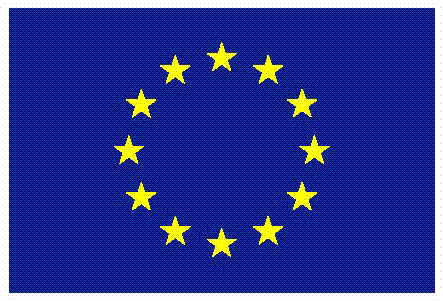 ΕΥΡΩΠΑΪΚΗ ΕΝΩΣΗΕυρωπαϊκό Κοινωνικό ΤαμείοΔιεύθυνση: Κοραή 4 Τ.Κ. 105 64, ΑθήναΔιεύθυνση ιστοσελίδας: www.edulll.gr 	Ημερομηνία        /      /2016Α.Π.: Κωδικός Πρόσκλησης: ΕΔΒΜ…Α/Α ΟΠΣ:Προς: -ΤΑ ΑΝΩΤΑΤΑ ΕΚΠΑΙΔΕΥΤΙΚΑ ΙΔΡΥΜΑΤΑ ΤΗΣ ΧΩΡΑΣ   
-ΤΟΥΣ ΕΡΕΥΝΗΤΙΚΟΥΣ ΦΟΡΕΙΣ του άρθρου 12, ν.4386/2016Στόχος της δράσης, ορισμοίΑντικείμενο της δράσης είναι η δυνατότητα υλοποίησης μικρών προτάσεων οι οποίες κατατίθενται από ομάδες νέων ερευνητών. Στόχος της παρέμβασης είναι η ενίσχυση του ακαδημαϊκού βιογραφικού των ωφελουμένων και η ενίσχυση των ερευνητικών δεξιοτήτων τους, προκειμένου να βελτιωθούν οι προοπτικές ακαδημαϊκής/ερευνητικής καριέρας τους. Με τον όρο «Ερευνητική Ομάδα» νοείται το σύνολο των μελών της ομάδας.Με τον όρο «Νέοι Ερευνητές» νοούνται:(α) υποψήφιοι διδάκτορες, (β) άτομα για τα οποία δεν έχουν παρέλθει 60 μήνες από τη λήψη του διδακτορικού τους. Ως ημερομηνία λήψης του διδακτορικού λογίζεται εκείνη κατά την οποία υποστηρίχθηκε επιτυχώς η διδακτορική διατριβή.  Με τον όρο «Ακαδημαϊκός Σύμβουλος» νοείται το μέλος ΔΕΠ ή ο Ερευνητής του Φορέα Υποδοχής, που αναλαμβάνει τη σύνδεση της Ερευνητικής Ομάδας με τον Φορέα Υποδοχής. Ο Ακαδημαϊκός Σύμβουλος λογίζεται ως μέλος της Ερευνητικής Ομάδας και αναλαμβάνει τα καθήκοντα του Υπεύθυνου Πράξης / Επιστημονικού Υπευθύνου. Με τον όρο «Φορέας Υποδοχής» νοείται το Ίδρυμα στο οποίο θα υλοποιηθεί η έρευνα.Σύσταση ερευνητικής ομάδαςΚάθε ερευνητική ομάδα αποτελείται κατ’ ελάχιστον από τρία (3) άτομα συμπεριλαμβανομένου του Ακαδημαϊκού Συμβούλου. Πέραν του Ακαδημαϊκού Συμβούλου στην ερευνητική ομάδα δεν δύναται να συμμετάσχει άλλο μέλος ΔΕΠ ή Ερευνητής των Ερευνητικών Φορέων του άρθρου 12, ν.4386/2016.Τουλάχιστον το 50% της ερευνητικής ομάδας αποτελείται από Νέους Ερευνητές. Εάν ο αριθμός των μελών της ερευνητικής ομάδας είναι μονός, ο αριθμός των Νέων Ερευνητών στρογγυλοποιείται προς τα πάνω.Στην ερευνητική ομάδα δύναται να συμμετάσχουν με δικαίωμα υποτροφίας και κάτοχοι διδακτορικού για τους οποίους έχουν παρέλθει 60 μήνες από τη λήψη του διδακτορικού τους υπό τις προϋποθέσεις της παραπάνω παραγράφου.Στο πλαίσιο της παρούσας πρόσκλησης, κάθε μέλος της ερευνητικής ομάδας - με εξαίρεση τον Ακαδημαϊκό Σύμβουλο - έχει δικαίωμα να συμμετάσχει σε μία μόνο Ερευνητική Ομάδα.Ο Ακαδημαϊκός Σύμβουλος μπορεί να λάβει μέρος σε δύο Ερευνητικές Ομάδες.Σε περίπτωση παραβίασης της ρήτρας των παραπάνω δύο παραγράφων αποκλείονται από την αξιολόγηση όλες οι ομάδες στις οποίες συμμετέχει το πρόσωπο που την/τις παραβιάζει. Στοιχεία ερευνητικής πρότασηςΔεν θα χρηματοδοτηθούν προτάσεις οι οποίες χρηματοδοτούνται ήδη ή έχουν χρηματοδοτηθεί στο παρελθόν από άλλα εθνικά ή ευρωπαϊκά ερευνητικά προγράμματα ή άλλη δημόσια πηγή εθνική ή ευρωπαϊκή.Κάθε πρόταση μπορεί να κατατεθεί: α) σε ένα μόνο Επιστημονικό Πεδίο βάσει του πίνακα που ακολουθεί και β) από έναν μόνο Φορέα Υποδοχής. Η χρονική διάρκεια κάθε πρότασης είναι 15 μήνες. Έπειτα από τεκμηριωμένη έκθεση της ερευνητικής ομάδας η οποία υπογράφεται από τον Ακαδημαϊκό Σύμβουλο και διαβιβάζεται στην ΕΥΔ, δύναται να δοθεί παράταση έως και 7 μηνών με στόχο την ολοκλήρωση του φυσικού αντικειμένου της πρότασης, δίχως μεταβολή του οικονομικού αντικειμένου της.Η αμοιβή των μελών της ερευνητικής ομάδας, με εξαίρεση τον Ακαδημαϊκό Σύμβουλο, έχει τη μορφή υποτροφίας.. Ειδικότερα, το συνολικό ύψος της υποτροφίας ορίζεται:Για τους κατόχους διδακτορικού διπλώματος σε 15.750€ ανά άτομο.Για τους υποψήφιους διδάκτορες σε 11.250€ ανά άτομο. Στα ανωτέρω ποσά περιλαμβάνονται όλες οι νόμιμες κρατήσεις.Όλα τα μέλη της Ερευνητικής Ομάδας συμμετέχουν στο σύνολο της διάρκειας του έργου. Ο Ακαδημαϊκός Σύμβουλος αμείβεται με κατ΄ αποκοπή ποσό 2.000€ ανά Ερευνητική Ομάδα.Tο συνολικό ύψος των αμοιβών προσωπικού (τροφεία και αμοιβή Ακαδημαϊκού Συμβούλου) κάθε Ερευνητικής Ομάδας δεν μπορεί να υπερβαίνει τις 52.000€. (βλ Παράρτημα V).Πλέον της δαπάνης τροφείων, είναι επιλέξιμες δαπάνες που απαιτούνται για την υλοποίηση της ερευνητικής πρότασης. Για τον υπολογισμό των λοιπών επιλέξιμων δαπανών (εξαιρουμένων των άμεσων δαπανών προσωπικού), που απαιτούνται για την υλοποίηση της ερευνητικής πρότασης, θα αξιοποιηθεί η επιλογή απλοποιημένου κόστους υπολογιζόμενου με την εφαρμογή ενός σταθερού ποσοστού ύψους 40% επί των επιλέξιμων άμεσων δαπανών προσωπικού. Το ποσό αυτό καλύπτει τόσο τις λοιπές άμεσες δαπάνες της πράξης όσο και τις έμμεσες δαπάνες (έμμεσες δαπάνες διαχείρισης 9% επί των άμεσων δαπανών προσωπικού, βλ Παράρτημα V). Ενδεικτικά αναφέρονται οι εξής: Έξοδα μετακινήσεων των μελών της Ερευνητικής Ομάδας για παρουσίαση ανακοίνωσης σε συνέδρια, για έρευνα πεδίου, μετρήσεις, επιτόπια συλλογή δεδομένων κλπ.Προμήθειες Η/Υ και Λογισμικού απαραίτητων για τη διενέργεια της ΈρευναςΈξοδα δημοσιεύσεων σε  επιστημονικά περιοδικάΕργαστηριακά αναλώσιμα/αντιδραστήριαΈντυπο υλικό, γραφική ύλη, αναλώσιμα  Η/Υ, αναλώσιμα φωτοτυπικών μηχανημάτων κ.α.Λοιπές δαπάνες υποστήριξης για την υλοποίηση της έρευνας (ενδεικτικά: μεταφράσεις, επιμέλεια κειμένου, προετοιμασία επιστημονικού πειράματος, συλλογή στοιχείων, data entry, κλπ). ΠαραδοτέαΤελικά παραδοτέα είναι η παρουσίαση ενός κοινού άρθρου σε τουλάχιστον ένα (1) διεθνές συνέδριο με διαδικασία επιλογής από οργανωτική επιτροπή και τουλάχιστον μία (1) κοινή δημοσίευση σε διεθνές επιστημονικό περιοδικό. Σε περίπτωση που κάποια έρευνα δεν μπορεί να καταλήξει σε αποτέλεσμα για επιστημονικούς λόγους ή για λόγους ανωτέρας βίας, συντάσσεται αναλυτική έκθεση η οποία περιγράφει τους λόγους αδυναμίας ολοκλήρωσης της έρευνας. Η έκθεση υπογράφεται από τον Ακαδημαϊκό Σύμβουλο και τα μέλη της ερευνητικής ομάδας και υποβάλλεται στην ΕΥΔ. Από την υποβολή της έκθεσης προς την ΕΥΔ δεν πραγματοποιούνται επιπλέον δαπάνες. Η ΕΥΔ διαβιβάζει την έκθεση προς αξιολόγηση από δύο εξωτερικούς αξιολογητές. Στην περίπτωση θετικής αξιολόγησης, η εν λόγω έκθεση λογίζεται ως τελικό παραδοτέο και οι σχετικές δαπάνες γίνονται αποδεκτές.Στην περίπτωση αρνητικής αξιολόγησης, το έργο λογίζεται ως «μη ολοκληρωμένο» και οι σχετικές δαπάνες ως αχρεωστήτως καταβληθείσες.Ενδιάμεσα παραδοτέα είναι οι εξαμηνιαίες εκθέσεις προόδου (δύο το σύνολο) που υποβάλλονται στην Επιτροπή Ερευνών των ΑΕΙ ή στην Αρμόδια Διεύθυνση των Ερευνητικών Φορέων υπογεγραμμένες από τον Ακαδημαϊκό Σύμβουλο, οι οποίες τηρούνται στο φάκελο του έργου.Αντικατάσταση ερευνητώνΑπό την υποβολή της ερευνητικής πρότασης έως και έξι (6) μήνες πριν την ολοκλήρωση της έρευνας είναι δυνατή η αντικατάσταση ενός (1) μόνο μέλους της αρχικής ερευνητικής ομάδας του οποίου τα τροφεία καλύπτονται από τη δράση. Η αντικατάσταση πρέπει να γίνει με άτομο ιδίων προσόντων και συναφούς επιστημονικής εξειδίκευσης.Για την αντικατάσταση απαιτείται έκθεση που υπογράφεται από τα μέλη της ερευνητικής ομάδας και από τον Ακαδημαϊκό Σύμβουλο και διαβιβάζεται στην ΕΥΔ προς έγκριση.Το ύψος των τροφείων του μέλους που αποχωρεί και δεν αντιστοιχεί σε φυσικό αντικείμενο που πιστοποιείται βάσει της ενδιάμεσης έκθεσης προόδου θεωρείται ως αχρεωστήτως καταβληθέν και επιστρέφεται.Δεν είναι δυνατή η αντικατάσταση υποτρόφου σε ερευνητικές ομάδες οι οποίες αποτελούνται από 3 άτομα  Είναι δυνατή η αντικατάσταση του Ακαδημαϊκού Συμβούλου από άτομο αντίστοιχων προσόντων υπό την προϋπόθεση τεκμηριωμένης αιτιολόγησης υπογεγραμμένης από τον Ακαδημαϊκό Σύμβουλο, τον αντικαταστάτη του και τα μέλη της ερευνητικής ομάδας, που κατατίθεται από την Ερευνητική Ομάδα στην ΕΥΔ προς έγκριση. Αξιολόγηση προτάσεων Η αξιολόγηση των προτάσεων χωρίζεται σε δύο στάδια: (α) πληρότητα φακέλου και επιλεξιμότητα πρότασης δικαιούχου (β) αξιολόγηση προτάσεων ανά ομάδα κριτηρίων  όπου περιλαμβάνεται και η επιστημονική αξιολόγηση της πρότασης (βλ. κεφάλαιο 6). Κάθε πρόταση αξιολογείται από δύο εξωτερικούς αξιολογητές. Οι αξιολογητές καταθέτουν Δήλωση Περί Μη Σύγκρουσης Συμφερόντων στο πλαίσιο του ΕΣΠΑ 2014-2020 κατ’ άρθρο 38 παρ. 5 του Ν.4314/2014. Κάθε εξωτερικός αξιολογητής έχει πρόσβαση μόνο στις προτάσεις που του αναλογούν.Τα κριτήρια επιστημονικής αξιολόγησης αποτυπώνονται αναλυτικά στο Κεφάλαιο 6 και στο Παράστημα της παρούσαςΣε περίπτωση που οι βαθμολογίες των δύο εξωτερικών αξιολογητών διαφέρουν κατά περισσότερο από είκοσι (20,00) μονάδες καλείται τρίτος αξιολογητής να βαθμολογήσει και τελικά εφαρμόζεται ο μέσος όρος των δύο κοντινότερων βαθμολογιών. Σε περίπτωση που η βαθμολογία του τρίτου αξιολογητή ισαπέχει από τις βαθμολογίες των δύο πρώτων αξιολογητών, εφαρμόζεται ο μέσος όρος των δύο ευνοϊκότερων βαθμολογιών.  Προτάσεις που αξιολογούνται κάτω της βάσης πενήντα (50,00) σε οποιοδήποτε βαθμολογούμενο κριτήριο δεν δύναται να χρηματοδοτηθούν. Ως άριστα λογίζεται το εκατό (100,00). Σε περίπτωση ισοβαθμίας θα περάσουν εκείνες οι προτάσεις που θα  έχουν υψηλότερη βαθμολογία στο κριτήριο με τη μεγαλύτερη στάθμιση. Επιλογή προτάσεων και κατανομή προϋπολογισμούΜετά την ολοκλήρωση της αξιολόγησης των προτάσεων, η ΕΥΔ εκδίδει την τελική λίστα των προτάσεων που δύνανται να χρηματοδοτηθούν βάσει της κάτωθι μεθοδολογίας.Κατανομή του διαθέσιμου π/ϋ της πράξης. Στο πλαίσιο του συγκεκριμένου κύκλου (πρώτος κύκλος) η κατανομή της διαθέσιμης δημόσιας δαπάνης γίνεται ως ακολούθως:Κατανομή του προϋπολογισμού κάθε κατηγορίας περιφέρειας στους επιστημονικούς τομείς βάσει του τύπου (Xi/Y)*Ζ όπου:Χi: ο προϋπολογισμός των προτάσεων που δύναται να χρηματοδοτηθούν και υπάγονται στο επιστημονικό πεδίο i,Υ: ο προϋπολογισμός του συνόλου των προτάσεων (όλων των επιστημονικών πεδίων) που δύνανται να χρηματοδοτηθούν,Ζ: ο διαθέσιμος προϋπολογισμός της ομάδας Περιφερειών.Μετά την ολοκλήρωση της κατανομής ανά επιστημονικό τομέα επιλέγονται οι προτάσεις με την υψηλότερη βαθμολογία μέχρις εξάντλησης του προϋπολογισμού έκαστου επιστημονικού τομέα. Τα μεγέθη που αναγράφονται στους πίνακες του Κεφαλαίου: Οικονομικά Στοιχεία Πρόσκλησης, δύναται να αναπροσαρμοστούν σύμφωνα με τα αποτελέσματα της αξιολόγησης, έτσι ώστε να ανταποκρίνονται στην μεθοδολογία επιλογής των προτάσεων και την κατανομή του προϋπολογισμού της παραγράφου 1.33.1Υποχρεώσεις Δικαιούχου: O δικαιούχος θα πρέπει να λαμβάνει όλα τα μέτρα πληροφόρησης και δημοσιότητας που προβλέπονται από τους Καν. (ΕΚ) 1303/2013 και 1304/2013. Επίσης, θα πρέπει να αποδέχεται τη δημοσιοποίηση των στοιχείων του δικαιούχου, κατά τα προβλεπόμενα στο άρθρο 115 παρ.2 και Παράρτημα ΧΙΙ του Καν. (ΕΕ) 1303/2013.O δικαιούχος οφείλει να τηρεί το σύνολο των κοινών δεικτών εκροών και άμεσων αποτελεσμάτων σχετικά με συμμετέχοντες σε πράξεις ΕΚΤ (Παράρτημα Ι Καν. 1304/2013), σύμφωνα με τις απαιτήσεις των Κανονισμών της Προγραμματικής Περιόδου 2014-2020 αναφορικά με τη συλλογή και συγκέντρωση στατιστικών δεδομένων. Ειδικότερα, πρέπει να εξασφαλίζονται οι απαιτήσεις εγγραφής και αποθήκευσης δεδομένων σε ηλεκτρονική μορφή για κάθε πράξη, τα οποία είναι αναγκαία για την παρακολούθηση και την αξιολόγηση σύμφωνα με το άρθ. 125, παρ. 2 δ και ε του Καν. 1303/2013. O δικαιούχος οφείλει: Για τους ωφελούμενους της πράξης, να εξασφαλίσει σύστημα συλλογής, επεξεργασίας, αποθήκευσης και μεταβίβασης δεδομένων συμμετεχόντων (microdata), οι απαιτήσεις του οποίου θα προσδιοριστούν με οδηγίες της ΕΥΔ, προκειμένου να διασφαλίζεται η ακρίβεια και η επάρκεια των δεδομένων των συμμετεχόντων και η έγκαιρη ενημέρωση του ΟΠΣ – ΕΣΠΑ με τα εν λόγω στοιχεία, σύμφωνα με τις διατάξεις του Κανονισμού (ΕΕ) 1303/2013 (άρθρο 125, παρ.2, στοιχεία δ & ε) και του Κανονισμού (ΕΕ) 1304/2013 (άρθρα 5, 19 και Παραρτήματα Ι & ΙΙ).Να τηρεί τις απαιτήσεις του Ν.2472/1997 και τα όσα ορίζονται από τις αποφάσεις της Αρχής Προστασίας Δεδομένων Προσωπικού Χαρακτήρα, σε ό,τι αφορά την επεξεργασία των δεδομένων προσωπικού χαρακτήρα.ΕΠΙΧΕΙΡΗΣΙΑΚΟ ΠΡΟΓΡΑΜΜΑ: Ανάπτυξη Ανθρώπινου Δυναμικού Εκπαίδευση & Δια Βίου ΜάθησηΕΠΙΧΕΙΡΗΣΙΑΚΟ ΠΡΟΓΡΑΜΜΑ: Ανάπτυξη Ανθρώπινου Δυναμικού Εκπαίδευση & Δια Βίου ΜάθησηΚΩΔ. 3ΚΩΔΙΚΟΣ ΕΚΧΩΡΗΣΗΣ: CCI 2014GR05M9OP001ΚΩΔΙΚΟΣ ΕΚΧΩΡΗΣΗΣ: CCI 2014GR05M9OP001ΚΩΔΙΚΟΣ ΕΚΧΩΡΗΣΗΣ: CCI 2014GR05M9OP001ΚΩΔΙΚΟΣ ΕΚΧΩΡΗΣΗΣ: CCI 2014GR05M9OP001ΑΞΟΝΑΣ ΠΡΟΤΕΡΑΙΟΤΗΤΑΣ: Βελτίωση της Ποιότητας και Αποτελεσματικότητας του Εκπαιδευτικού ΣυστήματοςΑΞΟΝΑΣ ΠΡΟΤΕΡΑΙΟΤΗΤΑΣ: Βελτίωση της Ποιότητας και Αποτελεσματικότητας του Εκπαιδευτικού ΣυστήματοςΚΩΔ. 6ΘΕΜΑΤΙΚΟΣ ΣΤΟΧΟΣ: Επένδυση στην εκπαίδευση, κατάρτιση και επαγγελματική κατάρτιση για την απόκτηση δεξιοτήτων και τη δια βίου μάθησηΘΕΜΑΤΙΚΟΣ ΣΤΟΧΟΣ: Επένδυση στην εκπαίδευση, κατάρτιση και επαγγελματική κατάρτιση για την απόκτηση δεξιοτήτων και τη δια βίου μάθησηΚΩΔ. 10ΕΠΕΝΔΥΤΙΚΗ ΠΡΟΤΕΡΑΙΟΤΗΤΑ: Βελτίωση της ποιότητας, της αποτελεσματικότητας και της πρόσβασης στην τριτοβάθμια και ισοδύναμη με αυτήν εκπαίδευση, με σκοπό τη βελτίωση των επιπέδων φοίτησης και επιτυχίας, ιδιαίτερα για τα μειονεκτούντα άτομαΕΠΕΝΔΥΤΙΚΗ ΠΡΟΤΕΡΑΙΟΤΗΤΑ: Βελτίωση της ποιότητας, της αποτελεσματικότητας και της πρόσβασης στην τριτοβάθμια και ισοδύναμη με αυτήν εκπαίδευση, με σκοπό τη βελτίωση των επιπέδων φοίτησης και επιτυχίας, ιδιαίτερα για τα μειονεκτούντα άτομαΚΩΔ. 10.2ΕΙΔΙΚΟΣ ΣΤΟΧΟΣ:Ενίσχυση της ποιότητας της τριτοβάθμιας εκπαίδευσης, μέσω της ενδυνάμωσης του ανθρώπινου ερευνητικού δυναμικούΚΩΔ.10.2 (ii)ΚΑΤΗΓΟΡΙΑ ΠΕΡΙΦΕΡΕΙΑΣ:Λιγότερο αναπτυγμένεςπεριφέρειεςΚΩΔ. 1ΚΑΤΗΓΟΡΙΑ ΠΕΡΙΦΕΡΕΙΑΣ:Περιφέρειες σε μετάβασηΚΩΔ. 2ΚΑΤΗΓΟΡΙΑ ΠΕΡΙΦΕΡΕΙΑΣ:Περισσότερο αναπτυγμένεςπεριφέρειεςΚΩΔ. 3ΕΠΙΧΕΙΡΗΣΙΑΚΟ ΠΡΟΓΡΑΜΜΑ: Ανάπτυξη Ανθρώπινου Δυναμικού Εκπαίδευση & Δια Βίου ΜάθησηΕΠΙΧΕΙΡΗΣΙΑΚΟ ΠΡΟΓΡΑΜΜΑ: Ανάπτυξη Ανθρώπινου Δυναμικού Εκπαίδευση & Δια Βίου ΜάθησηΚΩΔ. 3ΚΩΔΙΚΟΣ ΕΚΧΩΡΗΣΗΣ: CCI 2014GR05M9OP001ΚΩΔΙΚΟΣ ΕΚΧΩΡΗΣΗΣ: CCI 2014GR05M9OP001ΚΩΔΙΚΟΣ ΕΚΧΩΡΗΣΗΣ: CCI 2014GR05M9OP001ΚΩΔΙΚΟΣ ΕΚΧΩΡΗΣΗΣ: CCI 2014GR05M9OP001ΑΞΟΝΑΣ ΠΡΟΤΕΡΑΙΟΤΗΤΑΣ: Βελτίωση της ποιότητας και της αποτελεσματικότητας του εκπαιδευτικού συστήματος και της Διά Βίου Μάθησης - Σύνδεση με την  αγορά εργασίας στην Περιφέρεια Στερεάς ΕλλάδαςΑΞΟΝΑΣ ΠΡΟΤΕΡΑΙΟΤΗΤΑΣ: Βελτίωση της ποιότητας και της αποτελεσματικότητας του εκπαιδευτικού συστήματος και της Διά Βίου Μάθησης - Σύνδεση με την  αγορά εργασίας στην Περιφέρεια Στερεάς ΕλλάδαςΚΩΔ. 8ΘΕΜΑΤΙΚΟΣ ΣΤΟΧΟΣ: Επένδυση στην εκπαίδευση, κατάρτιση και επαγγελματική κατάρτιση για την απόκτηση δεξιοτήτων και τη δια βίου μάθησηΘΕΜΑΤΙΚΟΣ ΣΤΟΧΟΣ: Επένδυση στην εκπαίδευση, κατάρτιση και επαγγελματική κατάρτιση για την απόκτηση δεξιοτήτων και τη δια βίου μάθησηΚΩΔ. 10ΕΠΕΝΔΥΤΙΚΗ ΠΡΟΤΕΡΑΙΟΤΗΤΑ: Βελτίωση της ποιότητας, της αποτελεσματικότητας και της πρόσβασης στην τριτοβάθμια και ισοδύναμη με αυτήν εκπαίδευση, με σκοπό τη βελτίωση των επιπέδων φοίτησης και επιτυχίας, ιδιαίτερα για τα μειονεκτούντα άτομαΕΠΕΝΔΥΤΙΚΗ ΠΡΟΤΕΡΑΙΟΤΗΤΑ: Βελτίωση της ποιότητας, της αποτελεσματικότητας και της πρόσβασης στην τριτοβάθμια και ισοδύναμη με αυτήν εκπαίδευση, με σκοπό τη βελτίωση των επιπέδων φοίτησης και επιτυχίας, ιδιαίτερα για τα μειονεκτούντα άτομαΚΩΔ. 10.2ΕΙΔΙΚΟΣ ΣΤΟΧΟΣ:Ενίσχυση της ποιότητας της τριτοβάθμιας εκπαίδευσης, μέσω της ενδυνάμωσης του ανθρώπινου ερευνητικού δυναμικούΚΩΔ.10.2 (ii)ΚΑΤΗΓΟΡΙΑ ΠΕΡΙΦΕΡΕΙΑΣ:Περιφέρειες σε μετάβασηΚΩΔ. 2ΕΠΙΧΕΙΡΗΣΙΑΚΟ ΠΡΟΓΡΑΜΜΑ: Ανάπτυξη Ανθρώπινου Δυναμικού Εκπαίδευση & Δια Βίου ΜάθησηΕΠΙΧΕΙΡΗΣΙΑΚΟ ΠΡΟΓΡΑΜΜΑ: Ανάπτυξη Ανθρώπινου Δυναμικού Εκπαίδευση & Δια Βίου ΜάθησηΚΩΔ. 3ΚΩΔΙΚΟΣ ΕΚΧΩΡΗΣΗΣ: CCI 2014GR05M9OP001ΚΩΔΙΚΟΣ ΕΚΧΩΡΗΣΗΣ: CCI 2014GR05M9OP001ΚΩΔΙΚΟΣ ΕΚΧΩΡΗΣΗΣ: CCI 2014GR05M9OP001ΚΩΔΙΚΟΣ ΕΚΧΩΡΗΣΗΣ: CCI 2014GR05M9OP001ΑΞΟΝΑΣ ΠΡΟΤΕΡΑΙΟΤΗΤΑΣ: Βελτίωση της ποιότητας και της αποτελεσματικότητας του εκπαιδευτικού συστήματος και της Διά Βίου Μάθησης – Σύνδεση με την αγορά εργασίας στην Περιφέρεια Νοτίου ΑιγαίουΑΞΟΝΑΣ ΠΡΟΤΕΡΑΙΟΤΗΤΑΣ: Βελτίωση της ποιότητας και της αποτελεσματικότητας του εκπαιδευτικού συστήματος και της Διά Βίου Μάθησης – Σύνδεση με την αγορά εργασίας στην Περιφέρεια Νοτίου ΑιγαίουΚΩΔ. 9ΘΕΜΑΤΙΚΟΣ ΣΤΟΧΟΣ: Επένδυση στην εκπαίδευση, κατάρτιση και επαγγελματική κατάρτιση για την απόκτηση δεξιοτήτων και τη δια βίου μάθησηΘΕΜΑΤΙΚΟΣ ΣΤΟΧΟΣ: Επένδυση στην εκπαίδευση, κατάρτιση και επαγγελματική κατάρτιση για την απόκτηση δεξιοτήτων και τη δια βίου μάθησηΚΩΔ. 10ΕΠΕΝΔΥΤΙΚΗ ΠΡΟΤΕΡΑΙΟΤΗΤΑ: Βελτίωση της ποιότητας, της αποτελεσματικότητας και της πρόσβασης στην τριτοβάθμια και ισοδύναμη με αυτήν εκπαίδευση, με σκοπό τη βελτίωση των επιπέδων φοίτησης και επιτυχίας, ιδιαίτερα για τα μειονεκτούντα άτομαΕΠΕΝΔΥΤΙΚΗ ΠΡΟΤΕΡΑΙΟΤΗΤΑ: Βελτίωση της ποιότητας, της αποτελεσματικότητας και της πρόσβασης στην τριτοβάθμια και ισοδύναμη με αυτήν εκπαίδευση, με σκοπό τη βελτίωση των επιπέδων φοίτησης και επιτυχίας, ιδιαίτερα για τα μειονεκτούντα άτομαΚΩΔ. 10.2ΕΙΔΙΚΟΣ ΣΤΟΧΟΣ:Ενίσχυση της ποιότητας της τριτοβάθμιας εκπαίδευσης, μέσω της ενδυνάμωσης του ανθρώπινου ερευνητικού δυναμικούΚΩΔ.10.2 (ii)ΚΑΤΗΓΟΡΙΑ ΠΕΡΙΦΕΡΕΙΑΣ:Περισσότερο αναπτυγμένες περιφέρειεςΚΩΔ. 3Ε.Π.:Α.Π.:ΤΑΜΕΙΟ:ΕΠΕΝΔΥΤΙΚΗ ΠΡΟΤΕΡΑΙΟΤΗΤΑ:ΕΠΕΝΔΥΤΙΚΗ ΠΡΟΤΕΡΑΙΟΤΗΤΑ:ΕΠΕΝΔΥΤΙΚΗ ΠΡΟΤΕΡΑΙΟΤΗΤΑ:ΕΠΕΝΔΥΤΙΚΗ ΠΡΟΤΕΡΑΙΟΤΗΤΑ:36ΕΚΤ10.210.210.210.2ΚΩΔ. ΟΝΟΜΑΣΙΑ ΜΟΝΑΔΑ ΜΕΤΡΗΣΗΣΚΑΤΗΓΟΡΙΑ ΠΕΡΙΦΕΡΕΙΑΣ ΤΙΜΗ ΣΤΟΧΟΣ ΤΙΜΗ ΣΤΟΧΟΣ ΤΙΜΗ ΣΤΟΧΟΣ ΣΥΝΟΛΟΑΝΔΡΕΣΓΥΝΑΙΚΕΣΤ4958Αριθμός ωφελούμενων από δράσεις ενίσχυσης της έρευνας στην τριτοβάθμια εκπαίδευσηΑριθμόςΛιγότερο Αναπτυγμένες Περιφέρειες463Τ4958Αριθμός ωφελούμενων από δράσεις ενίσχυσης της έρευνας στην τριτοβάθμια εκπαίδευσηΑριθμόςΜετάβαση125Τ4958Αριθμός ωφελούμενων από δράσεις ενίσχυσης της έρευνας στην τριτοβάθμια εκπαίδευσηΑριθμόςΠερισσότερο αναπτυγμένες περιφέρειες122Τ4959Αριθμός ωφελούμενων γυναικών από δράσεις ενίσχυσης της έρευνας στην τριτοβάθμια εκπαίδευσηΑριθμόςΛιγότερο Αναπτυγμένες Περιφέρειες185Τ4959Αριθμός ωφελούμενων γυναικών από δράσεις ενίσχυσης της έρευνας στην τριτοβάθμια εκπαίδευσηΑριθμόςΜετάβαση50Τ4959Αριθμός ωφελούμενων γυναικών από δράσεις ενίσχυσης της έρευνας στην τριτοβάθμια εκπαίδευσηΑριθμόςΠερισσότερο αναπτυγμένες περιφέρειες49Ε.Π.:Α.Π.:ΤΑΜΕΙΟ:ΕΠΕΝΔΥΤΙΚΗ ΠΡΟΤΕΡΑΙΟΤΗΤΑ:ΕΠΕΝΔΥΤΙΚΗ ΠΡΟΤΕΡΑΙΟΤΗΤΑ:ΕΠΕΝΔΥΤΙΚΗ ΠΡΟΤΕΡΑΙΟΤΗΤΑ:ΕΠΕΝΔΥΤΙΚΗ ΠΡΟΤΕΡΑΙΟΤΗΤΑ:38ΕΚΤ10.210.210.210.2ΚΩΔ. ΟΝΟΜΑΣΙΑ ΜΟΝΑΔΑ ΜΕΤΡΗΣΗΣΚΑΤΗΓΟΡΙΑ ΠΕΡΙΦΕΡΕΙΑΣ ΤΙΜΗ ΣΤΟΧΟΣ ΤΙΜΗ ΣΤΟΧΟΣ ΤΙΜΗ ΣΤΟΧΟΣ ΣΥΝΟΛΟΑΝΔΡΕΣΓΥΝΑΙΚΕΣΤ4958Αριθμός ωφελούμενων από δράσεις ενίσχυσης της έρευνας στην τριτοβάθμια εκπαίδευσηΑριθμόςΜετάβαση50Τ4959Αριθμός ωφελούμενων γυναικών από δράσεις ενίσχυσης της έρευνας στην τριτοβάθμια εκπαίδευσηΑριθμόςΜετάβαση20Ε.Π.:Α.Π.:ΤΑΜΕΙΟ:ΕΠΕΝΔΥΤΙΚΗ ΠΡΟΤΕΡΑΙΟΤΗΤΑ:ΕΠΕΝΔΥΤΙΚΗ ΠΡΟΤΕΡΑΙΟΤΗΤΑ:ΕΠΕΝΔΥΤΙΚΗ ΠΡΟΤΕΡΑΙΟΤΗΤΑ:ΕΠΕΝΔΥΤΙΚΗ ΠΡΟΤΕΡΑΙΟΤΗΤΑ:39ΕΚΤ10.210.210.210.2ΚΩΔ. ΟΝΟΜΑΣΙΑ ΜΟΝΑΔΑ ΜΕΤΡΗΣΗΣΚΑΤΗΓΟΡΙΑ ΠΕΡΙΦΕΡΕΙΑΣ ΤΙΜΗ ΣΤΟΧΟΣ ΤΙΜΗ ΣΤΟΧΟΣ ΤΙΜΗ ΣΤΟΧΟΣ ΣΥΝΟΛΟΑΝΔΡΕΣΓΥΝΑΙΚΕΣΤ4958Αριθμός ωφελούμενων από δράσεις ενίσχυσης της έρευνας στην τριτοβάθμια εκπαίδευσηΑριθμόςΠερισσότερο Αναπτυγμένες Περιφέρειες16Τ4959Αριθμός ωφελούμενων γυναικών από δράσεις ενίσχυσης της έρευνας στην τριτοβάθμια εκπαίδευσηΑριθμόςΠερισσότερο Αναπτυγμένες Περιφέρειες6Ε.Π:Α.Π.ΤΑΜΕΙΟΕΠΕΝΔΥΤΙΚΗ ΠΡΟΤΕΡΑΙΟΤΗΤΑ:ΕΠΕΝΔΥΤΙΚΗ ΠΡΟΤΕΡΑΙΟΤΗΤΑ:ΕΠΕΝΔΥΤΙΚΗ ΠΡΟΤΕΡΑΙΟΤΗΤΑ:ΕΠΕΝΔΥΤΙΚΗ ΠΡΟΤΕΡΑΙΟΤΗΤΑ:ΚΩΔ. ΟΝΟΜΑΣΙΑ ΜΟΝΑΔΑ ΜΕΤΡΗΣΗΣΚΑΤΗΓΟΡΙΑ ΠΕΡΙΦΕΡΕΙΑΣ (για ΕΚΤ, ΕΤΠΑ)ΤΙΜΗ ΣΤΟΧΟΣ ΤΙΜΗ ΣΤΟΧΟΣ ΤΙΜΗ ΣΤΟΧΟΣ ΣΥΝΟΛΟΑΝΔΡΕΣΓΥΝΑΙΚΕΣΛοιποί δείκτεςΛοιποί δείκτεςΛοιποί δείκτεςΛοιποί δείκτεςΛοιποί δείκτεςΚΩΔ. ΟΝΟΜΑΣΙΑ ΜΟΝΑΔΑ ΜΕΤΡΗΣΗΣΚΑΤΗΓΟΡΙΑ ΠΕΡΙΦΕΡΕΙΑΣ (για ΕΚΤ, ΕΤΠΑ)ΤΙΜΗ ΣΤΟΧΟΣ ΕΠΙΧΕΙΡΗΣΙΑΚΟ ΠΡΟΓΡΑΜΜΑ: ΑΝΑΠΤΥΞΗ ΑΝΘΡΩΠΙΝΟΥ ΔΥΝΑΜΙΚΟΥ,  ΕΚΠΑΙΔΕΥΣΗ ΚΑΙ ΔΙΑ ΒΙΟΥ ΜΑΘΗΣΗΕΠΙΧΕΙΡΗΣΙΑΚΟ ΠΡΟΓΡΑΜΜΑ: ΑΝΑΠΤΥΞΗ ΑΝΘΡΩΠΙΝΟΥ ΔΥΝΑΜΙΚΟΥ,  ΕΚΠΑΙΔΕΥΣΗ ΚΑΙ ΔΙΑ ΒΙΟΥ ΜΑΘΗΣΗΕΠΙΧΕΙΡΗΣΙΑΚΟ ΠΡΟΓΡΑΜΜΑ: ΑΝΑΠΤΥΞΗ ΑΝΘΡΩΠΙΝΟΥ ΔΥΝΑΜΙΚΟΥ,  ΕΚΠΑΙΔΕΥΣΗ ΚΑΙ ΔΙΑ ΒΙΟΥ ΜΑΘΗΣΗΕΠΙΧΕΙΡΗΣΙΑΚΟ ΠΡΟΓΡΑΜΜΑ: ΑΝΑΠΤΥΞΗ ΑΝΘΡΩΠΙΝΟΥ ΔΥΝΑΜΙΚΟΥ,  ΕΚΠΑΙΔΕΥΣΗ ΚΑΙ ΔΙΑ ΒΙΟΥ ΜΑΘΗΣΗΕΠΙΧΕΙΡΗΣΙΑΚΟ ΠΡΟΓΡΑΜΜΑ: ΑΝΑΠΤΥΞΗ ΑΝΘΡΩΠΙΝΟΥ ΔΥΝΑΜΙΚΟΥ,  ΕΚΠΑΙΔΕΥΣΗ ΚΑΙ ΔΙΑ ΒΙΟΥ ΜΑΘΗΣΗΑΞΟΝΑΣ ΠΡΟΤΕΡΑΙΟΤΗΤΑΣ: 6ΑΞΟΝΑΣ ΠΡΟΤΕΡΑΙΟΤΗΤΑΣ: 6ΑΞΟΝΑΣ ΠΡΟΤΕΡΑΙΟΤΗΤΑΣ: 6ΑΞΟΝΑΣ ΠΡΟΤΕΡΑΙΟΤΗΤΑΣ: 6ΑΞΟΝΑΣ ΠΡΟΤΕΡΑΙΟΤΗΤΑΣ: 6ΘΕΜΑΤΙΚΟΣ ΣΤΟΧΟΣ/ΕΠΕΝΔΥΤΙΚΗ ΠΡΟΤΕΡΑΙΟΤΗΤΑ: 10.2ΘΕΜΑΤΙΚΟΣ ΣΤΟΧΟΣ/ΕΠΕΝΔΥΤΙΚΗ ΠΡΟΤΕΡΑΙΟΤΗΤΑ: 10.2ΘΕΜΑΤΙΚΟΣ ΣΤΟΧΟΣ/ΕΠΕΝΔΥΤΙΚΗ ΠΡΟΤΕΡΑΙΟΤΗΤΑ: 10.2ΘΕΜΑΤΙΚΟΣ ΣΤΟΧΟΣ/ΕΠΕΝΔΥΤΙΚΗ ΠΡΟΤΕΡΑΙΟΤΗΤΑ: 10.2ΘΕΜΑΤΙΚΟΣ ΣΤΟΧΟΣ/ΕΠΕΝΔΥΤΙΚΗ ΠΡΟΤΕΡΑΙΟΤΗΤΑ: 10.2ΕΙΔΙΚΟΣ ΣΤΟΧΟΣ: 10.2 (ii)ΕΙΔΙΚΟΣ ΣΤΟΧΟΣ: 10.2 (ii)ΕΙΔΙΚΟΣ ΣΤΟΧΟΣ: 10.2 (ii)ΕΙΔΙΚΟΣ ΣΤΟΧΟΣ: 10.2 (ii)ΕΙΔΙΚΟΣ ΣΤΟΧΟΣ: 10.2 (ii)Α/ΑΠΕΔΙΟ ΠΑΡΕΜΒΑΣΗΣ / ΔΡΑΣΗ ΚΑΤΗΓΟΡΙΑ ΠΕΡΙΦΕΡΕΙΑΣΕΝΔΕΙΚΤΙΚΗ ΚΑΤΑΝΟΜΗ ΣΥΓΧΡΗΜ/ΜΕΝΗΣΔΗΜΟΣΙΑΣ ΔΑΠΑΝΗΣ(1)(2)(3)(4)1116 Βελτίωση της ποιότητας, της αποτελεσματικότητας και της πρόσβασης στην τριτοβάθμια και ισοδύναμη με αυτήν εκπαίδευση, με σκοπό τη βελτίωση των επιπέδων φοίτησης και επιτυχίας, ιδιαίτερα για τα μειονεκτούντα άτομα/ «Υποστήριξη Ερευνητών με έμφαση στους νέους ερευνητές» ΛΙΓΟΤΕΡΟ ΑΝΑΠΤΥΓΜΕΝΕΣ8.353.8002116 Βελτίωση της ποιότητας, της αποτελεσματικότητας και της πρόσβασης στην τριτοβάθμια και ισοδύναμη με αυτήν εκπαίδευση, με σκοπό τη βελτίωση των επιπέδων φοίτησης και επιτυχίας, ιδιαίτερα για τα μειονεκτούντα άτομα/«Υποστήριξη Ερευνητών με έμφαση στους νέους ερευνητές»ΣΕ ΜΕΤΑΒΑΣΗ2.258.2003116 Βελτίωση της ποιότητας, της αποτελεσματικότητας και της πρόσβασης στην τριτοβάθμια και ισοδύναμη με αυτήν εκπαίδευση, με σκοπό τη βελτίωση των επιπέδων φοίτησης και επιτυχίας, ιδιαίτερα για τα μειονεκτούντα άτομα/«Υποστήριξη Ερευνητών με έμφαση στους νέους ερευνητές»ΠΕΡΙΣΣΟΤΕΡΟΑΝΑΠΤΥΓΜΕΝΕΣ2.199.400ΣΥΝΟΛΟΣΥΝΟΛΟΣΥΝΟΛΟ12.811.40012.811.400ΕΠΙΧΕΙΡΗΣΙΑΚΟ ΠΡΟΓΡΑΜΜΑ: ΑΝΑΠΤΥΞΗ ΑΝΘΡΩΠΙΝΟΥ ΔΥΝΑΜΙΚΟΥ,  ΕΚΠΑΙΔΕΥΣΗ ΚΑΙ ΔΙΑ ΒΙΟΥ ΜΑΘΗΣΗΕΠΙΧΕΙΡΗΣΙΑΚΟ ΠΡΟΓΡΑΜΜΑ: ΑΝΑΠΤΥΞΗ ΑΝΘΡΩΠΙΝΟΥ ΔΥΝΑΜΙΚΟΥ,  ΕΚΠΑΙΔΕΥΣΗ ΚΑΙ ΔΙΑ ΒΙΟΥ ΜΑΘΗΣΗΕΠΙΧΕΙΡΗΣΙΑΚΟ ΠΡΟΓΡΑΜΜΑ: ΑΝΑΠΤΥΞΗ ΑΝΘΡΩΠΙΝΟΥ ΔΥΝΑΜΙΚΟΥ,  ΕΚΠΑΙΔΕΥΣΗ ΚΑΙ ΔΙΑ ΒΙΟΥ ΜΑΘΗΣΗΕΠΙΧΕΙΡΗΣΙΑΚΟ ΠΡΟΓΡΑΜΜΑ: ΑΝΑΠΤΥΞΗ ΑΝΘΡΩΠΙΝΟΥ ΔΥΝΑΜΙΚΟΥ,  ΕΚΠΑΙΔΕΥΣΗ ΚΑΙ ΔΙΑ ΒΙΟΥ ΜΑΘΗΣΗΕΠΙΧΕΙΡΗΣΙΑΚΟ ΠΡΟΓΡΑΜΜΑ: ΑΝΑΠΤΥΞΗ ΑΝΘΡΩΠΙΝΟΥ ΔΥΝΑΜΙΚΟΥ,  ΕΚΠΑΙΔΕΥΣΗ ΚΑΙ ΔΙΑ ΒΙΟΥ ΜΑΘΗΣΗΕΠΙΧΕΙΡΗΣΙΑΚΟ ΠΡΟΓΡΑΜΜΑ: ΑΝΑΠΤΥΞΗ ΑΝΘΡΩΠΙΝΟΥ ΔΥΝΑΜΙΚΟΥ,  ΕΚΠΑΙΔΕΥΣΗ ΚΑΙ ΔΙΑ ΒΙΟΥ ΜΑΘΗΣΗΑΞΟΝΑΣ ΠΡΟΤΕΡΑΙΟΤΗΤΑΣ: 8ΑΞΟΝΑΣ ΠΡΟΤΕΡΑΙΟΤΗΤΑΣ: 8ΑΞΟΝΑΣ ΠΡΟΤΕΡΑΙΟΤΗΤΑΣ: 8ΑΞΟΝΑΣ ΠΡΟΤΕΡΑΙΟΤΗΤΑΣ: 8ΑΞΟΝΑΣ ΠΡΟΤΕΡΑΙΟΤΗΤΑΣ: 8ΑΞΟΝΑΣ ΠΡΟΤΕΡΑΙΟΤΗΤΑΣ: 8ΘΕΜΑΤΙΚΟΣ ΣΤΟΧΟΣ/ΕΠΕΝΔΥΤΙΚΗ ΠΡΟΤΕΡΑΙΟΤΗΤΑ: 10.2ΘΕΜΑΤΙΚΟΣ ΣΤΟΧΟΣ/ΕΠΕΝΔΥΤΙΚΗ ΠΡΟΤΕΡΑΙΟΤΗΤΑ: 10.2ΘΕΜΑΤΙΚΟΣ ΣΤΟΧΟΣ/ΕΠΕΝΔΥΤΙΚΗ ΠΡΟΤΕΡΑΙΟΤΗΤΑ: 10.2ΘΕΜΑΤΙΚΟΣ ΣΤΟΧΟΣ/ΕΠΕΝΔΥΤΙΚΗ ΠΡΟΤΕΡΑΙΟΤΗΤΑ: 10.2ΘΕΜΑΤΙΚΟΣ ΣΤΟΧΟΣ/ΕΠΕΝΔΥΤΙΚΗ ΠΡΟΤΕΡΑΙΟΤΗΤΑ: 10.2ΘΕΜΑΤΙΚΟΣ ΣΤΟΧΟΣ/ΕΠΕΝΔΥΤΙΚΗ ΠΡΟΤΕΡΑΙΟΤΗΤΑ: 10.2ΕΙΔΙΚΟΣ ΣΤΟΧΟΣ: 10.2 (ii)ΕΙΔΙΚΟΣ ΣΤΟΧΟΣ: 10.2 (ii)ΕΙΔΙΚΟΣ ΣΤΟΧΟΣ: 10.2 (ii)ΕΙΔΙΚΟΣ ΣΤΟΧΟΣ: 10.2 (ii)ΕΙΔΙΚΟΣ ΣΤΟΧΟΣ: 10.2 (ii)ΕΙΔΙΚΟΣ ΣΤΟΧΟΣ: 10.2 (ii)Α/ΑΠΕΔΙΟ ΠΑΡΕΜΒΑΣΗΣ / ΔΡΑΣΗ ΚΑΤΗΓΟΡΙΑ ΠΕΡΙΦΕΡΕΙΑΣΕΝΔΕΙΚΤΙΚΗ ΚΑΤΑΝΟΜΗ ΣΥΓΧΡΗΜ/ΜΕΝΗΣΔΗΜΟΣΙΑΣ ΔΑΠΑΝΗΣΕΝΔΕΙΚΤΙΚΗ ΚΑΤΑΝΟΜΗ ΣΥΓΧΡΗΜ/ΜΕΝΗΣΔΗΜΟΣΙΑΣ ΔΑΠΑΝΗΣ(1)(2)(3)(4)(4)1116 Βελτίωση της ποιότητας, της αποτελεσματικότητας και της πρόσβασης στην τριτοβάθμια και ισοδύναμη με αυτήν εκπαίδευση, με σκοπό τη βελτίωση των επιπέδων φοίτησης και επιτυχίας, ιδιαίτερα για τα μειονεκτούντα άτομα/«Υποστήριξη Ερευνητών με έμφαση στους νέους ερευνητές»ΣΕ ΜΕΤΑΒΑΣΗ897.400.00897.400.00ΣΥΝΟΛΟΣΥΝΟΛΟΣΥΝΟΛΟΣΥΝΟΛΟ897.400,00897.400,00ΕΠΙΧΕΙΡΗΣΙΑΚΟ ΠΡΟΓΡΑΜΜΑ: ΑΝΑΠΤΥΞΗ ΑΝΘΡΩΠΙΝΟΥ ΔΥΝΑΜΙΚΟΥ,  ΕΚΠΑΙΔΕΥΣΗ ΚΑΙ ΔΙΑ ΒΙΟΥ ΜΑΘΗΣΗΕΠΙΧΕΙΡΗΣΙΑΚΟ ΠΡΟΓΡΑΜΜΑ: ΑΝΑΠΤΥΞΗ ΑΝΘΡΩΠΙΝΟΥ ΔΥΝΑΜΙΚΟΥ,  ΕΚΠΑΙΔΕΥΣΗ ΚΑΙ ΔΙΑ ΒΙΟΥ ΜΑΘΗΣΗΕΠΙΧΕΙΡΗΣΙΑΚΟ ΠΡΟΓΡΑΜΜΑ: ΑΝΑΠΤΥΞΗ ΑΝΘΡΩΠΙΝΟΥ ΔΥΝΑΜΙΚΟΥ,  ΕΚΠΑΙΔΕΥΣΗ ΚΑΙ ΔΙΑ ΒΙΟΥ ΜΑΘΗΣΗΕΠΙΧΕΙΡΗΣΙΑΚΟ ΠΡΟΓΡΑΜΜΑ: ΑΝΑΠΤΥΞΗ ΑΝΘΡΩΠΙΝΟΥ ΔΥΝΑΜΙΚΟΥ,  ΕΚΠΑΙΔΕΥΣΗ ΚΑΙ ΔΙΑ ΒΙΟΥ ΜΑΘΗΣΗΕΠΙΧΕΙΡΗΣΙΑΚΟ ΠΡΟΓΡΑΜΜΑ: ΑΝΑΠΤΥΞΗ ΑΝΘΡΩΠΙΝΟΥ ΔΥΝΑΜΙΚΟΥ,  ΕΚΠΑΙΔΕΥΣΗ ΚΑΙ ΔΙΑ ΒΙΟΥ ΜΑΘΗΣΗΑΞΟΝΑΣ ΠΡΟΤΕΡΑΙΟΤΗΤΑΣ: 9ΑΞΟΝΑΣ ΠΡΟΤΕΡΑΙΟΤΗΤΑΣ: 9ΑΞΟΝΑΣ ΠΡΟΤΕΡΑΙΟΤΗΤΑΣ: 9ΑΞΟΝΑΣ ΠΡΟΤΕΡΑΙΟΤΗΤΑΣ: 9ΑΞΟΝΑΣ ΠΡΟΤΕΡΑΙΟΤΗΤΑΣ: 9ΘΕΜΑΤΙΚΟΣ ΣΤΟΧΟΣ/ΕΠΕΝΔΥΤΙΚΗ ΠΡΟΤΕΡΑΙΟΤΗΤΑ: 10.2ΘΕΜΑΤΙΚΟΣ ΣΤΟΧΟΣ/ΕΠΕΝΔΥΤΙΚΗ ΠΡΟΤΕΡΑΙΟΤΗΤΑ: 10.2ΘΕΜΑΤΙΚΟΣ ΣΤΟΧΟΣ/ΕΠΕΝΔΥΤΙΚΗ ΠΡΟΤΕΡΑΙΟΤΗΤΑ: 10.2ΘΕΜΑΤΙΚΟΣ ΣΤΟΧΟΣ/ΕΠΕΝΔΥΤΙΚΗ ΠΡΟΤΕΡΑΙΟΤΗΤΑ: 10.2ΘΕΜΑΤΙΚΟΣ ΣΤΟΧΟΣ/ΕΠΕΝΔΥΤΙΚΗ ΠΡΟΤΕΡΑΙΟΤΗΤΑ: 10.2ΕΙΔΙΚΟΣ ΣΤΟΧΟΣ: 10.2 (ii)ΕΙΔΙΚΟΣ ΣΤΟΧΟΣ: 10.2 (ii)ΕΙΔΙΚΟΣ ΣΤΟΧΟΣ: 10.2 (ii)ΕΙΔΙΚΟΣ ΣΤΟΧΟΣ: 10.2 (ii)ΕΙΔΙΚΟΣ ΣΤΟΧΟΣ: 10.2 (ii)Α/ΑΠΕΔΙΟ ΠΑΡΕΜΒΑΣΗΣ / ΔΡΑΣΗ ΚΑΤΗΓΟΡΙΑ ΠΕΡΙΦΕΡΕΙΑΣΕΝΔΕΙΚΤΙΚΗ ΚΑΤΑΝΟΜΗ ΣΥΓΧΡΗΜ/ΜΕΝΗΣΔΗΜΟΣΙΑΣ ΔΑΠΑΝΗΣ(1)(2)(3)(4)1116 Βελτίωση της ποιότητας, της αποτελεσματικότητας και της πρόσβασης στην τριτοβάθμια και ισοδύναμη με αυτήν εκπαίδευση, με σκοπό τη βελτίωση των επιπέδων φοίτησης και επιτυχίας, ιδιαίτερα για τα μειονεκτούντα άτομα/«Υποστήριξη Ερευνητών με έμφαση στους νέους ερευνητές»ΠΕΡΙΣΣΟΤΕΡΟ ΑΝΑΠΤΥΓΜΕΝΕΣ291.200,00ΣΥΝΟΛΟΣΥΝΟΛΟΣΥΝΟΛΟ291.200,00291.200,00Κωδικός δαπάνηςΠοσοστό δαπάνης Β.3 - Δαπάνες υπολογιζόμενες έως 40 % επί των επιλέξιμων άμεσων δαπανών προσωπικού (μόνο ΕΚΤ)40,00%ΕΠΙΣΤΗΜΟΝΙΚΟ ΠΕΔΙΟ 1: ΜΑΘΗΜΑΤΙΚΑ & ΦΥΣΙΚΕΣ ΕΠΙΣΤΗΜΕΣΑ. ΜαθηματικΑ Καθαρά μαθηματικά, εφαρμοσμένα μαθηματικά, λογικήΣτατιστική και πιθανότητεςΒ. ΦυσικΗΑτομική φυσική, μοριακή φυσική, φυσικοχημεία Φυσική συμπυκνωμένης ύληςΣωματιδιακή φυσική, θεωρία πεδίωνΠυρηνική φυσικήΦυσική των συνεχών μέσωνΟπτικήΑκουστικήΑστρονομίαΓ. ΧημεΙαΟργανική χημείαΑνόργανη και πυρηνική χημείαΦυσικοχημεία, χημεία πολυμερών, ηλεκτροχημείαΚολλοειδή Συστήματα και Διαλύματα Αναλυτική χημείαΕφαρμοσμένη και βιομηχανική χημείαΔ. ΓεωλογΙα και ΕπιστΗμες περιβΑλλοντοςΟρυκτολογίαΠαλαιοντολογίαΓεωχημεία-ΓεωφυσικήΦυσική γεωγραφίαΓεωλογίαΗφαιστειολογίαΕπιστήμες περιβάλλοντοςΜετεωρολογία και φυσική της ατμόσφαιραςΚλιματολογία ΩκεανογραφίαΥδρολογίαΥδάτινοι πόροιΕ. Αλλα ζητΗματα φυσικΩν επιστημΩνΗθική στις φυσικές επιστήμεςΤο κοινωνικό φύλο στις φυσικές επιστήμεςΕπιστημονικό Πεδίο 2. Επιστήμες Μηχανικού και Τεχνολογία Α. ΕπιστΗμες πληροφορικΗς και υπολογιστΩνΒ. ΕπιστΗμες πολιτικοΥ μηχανικοΥΕπιστήμες πολιτικού μηχανικούΚατασκευέςΜεταφορές-ΣυγκοινωνίεςΝαυπηγικήΓ. ΑρχιτεκτονικΗΤοπογραφίαΑρχιτεκτονική Εσωτερικών χώρωνΠολεοδομίαΆλλα αντικείμενα Δ. ΜηχανολογΙαΘερμοδυναμικήΜηχανολογίαΕφαρμοσμένη μηχανικήΜηχανική ήχουΕ. ΕπιστΗμες χημικοΥ μηχανικοΥΣΤ. ΕπιστΗμες υλικΩνΖ. ΒιοϊατρικΗ τεχνολογΙαΗ. ΠεριβαλλοντικΗ βιοτεχνολογΙαΘ. ΒιομηχανικΗ βιοτεχνολογΙαΙ. ΝανοτεχνολογΙαΙΑ. Αλλα αντικεΙμενα μηχανικοΥ και τεχνολογΙαςΤεχνολογία τροφίμωνΗθική στις επιστήμες μηχανικού και τεχνολογίαςΚοινωνικό φύλο στις επιστήμες μηχανικού και τεχνολογίαςΙΒ. ΑεροναυτικΗ μηχανολογΙα, τεχνολογΙες διαστΗματος ΙΓ. ΠεριβαλλοντικΗ μηχανικΗΜηχανική των ωκεανών και της θάλασσας Περιβαλλοντική και γεωλογική μηχανικήΕνέργεια και ορυκτά καύσιμαΜεταλλειολογία και μεταλλουργίαΙΔ. ΗλεκτρολοΓΙα και ηλεκτρονικΗ τεχνολογΙαΗλεκτρολογία και ηλεκτρονική τεχνολογίαΡομποτική και συστήματα αυτόματου ελέγχουΤηλεπικοινωνίεςHardware και αρχιτεκτονική υπολογιστών Επιστημονικό Πεδίο 3. Γεωργικές Επιστήμες Α. ΓεωπονΙα, ΔασολογΙα και ΙχθυολογΙαΕδαφολογίαΔασολογίαΓεωπονικήΙχθυολογίαΖωικής και φυτικής παραγωγήςΒ. ΖωολογΙα και γαλακτοκομΙαΖωολογία και γαλακτοκομίαΚτηνιατρική Veterinary scienceΓεωργική βιοτεχνολογίαΤεχνολογία γενετικά τροποποιημένων προϊόντωνΓ. Αλλες γεωπονικΕς επιστΗμεςΑγροτική οικονομίαΗθική στις γεωπονικές επιστήμεςΕπιστημονικό Πεδίο 4. Ιατρικές Επιστήμες Α. ΒασικΗ ΙατρικΗΤοξικολογίαΑνατομία και μορφολογίαΓενετικήΑνοσολογίαΝευροεπιστήμη και ψυχοφυσιολογίαΦαρμακευτικήΦυσιολογίαΚυτταρολογίαΠαθολογίαΒ. ΚλινικΗ ΙατρικΗΑνδρολογίαΜαιευτική και ΓυναικολογίαΠαιδιατρικήΚαρδιολογία και Αγγειολογία Ασθένειες περιφερειακού αγγειακού συστήματοςΑιματολογίαΠνευμονολογίαΕπείγουσα ιατρικήΑναισθησιολογίαΟρθοπεδικήΧειρουργικήΡαδιολογία, πυρηνική ιατρική και ιατρική απεικόνισηΜεταμοσχεύσειςΟδοντιατρική, στοματική χειρουργικήΔερματολογία, αφροδισιολογίαΑλλεργιολογίαΡευματολογίαΕνδοκρινολογία, ασθένειες μεταβολισμούΓαστρεντερολογία, ηπατολογία Ουρολογία, νεφρολογία ΟγκολογίαΟφθαλμολογίαΩτορινολαρυγγολογία ΨυχιατρικήΝευρολογίαΓηριατρικήΓενική και εσωτερική ιατρική Άλλες κλινικές οντότητεςΟλιστική, εναλλακτική ιατρική Γ. ΕπιστΗμες υγεΙαςΠαρασιτολογίαΕπιδημιολογίαΝοσηλευτικήΔιατροφολογία, διαιτολογίαΔημόσια και περιβαλλοντολογική υγείαΤροπική ιατρικήΜολυσματικές νόσοιΙατρική της ΕργασίαςΙατρική του αθλητισμούΙατρική ηθικήΑντιμετώπιση εξαρτήσεωνΔ. ΙατρικΗ ΒιοτεχνολογΙαΒιοϋλικάΣχετικές τεχνολογίεςΗθική της βιοτεχνολογίαςΕ. Αλλες ιατρικΕς επιστΗμεςΙατροδικαστικήΣΤ. ΒιολογΙαΚυτταρική βιολογία, ΜικροβιολογίαΙολογίαΒιοχημεία και μοριακή βιολογίαΒιοϊατρικές ερευνητικές μέθοδοιΜυκητολογίαΒιοφυσικήΓενετική και κληρονομικότηταΒιολογία της αναπαραγωγήςΑναπτυξιακή βιολογίαΒοτανολογίαΖωολογία, ορνιθολογία, Εντομολογία, επιστήμες της συμπεριφοράςΘαλάσσια βιολογίαΛιμνολογίαΟικολογίαΔιατήρηση της βιοποικιλότηταςΆλλα αντικείμενα της βιολογίαςΕπιστημονικό Πεδίο 5. Ανθρωπιστικές ΕπιστήμεςΑ. ΙστορΙα και ΑρχαιολογΙαΒ. ΦιλολογΙα, ΛογοτεχνΙα και ΓλωσσολογΙαΓ. ΦιλοσοφΙα, ΗθικΗ, ΘρησκειολογΙα και ΕπιστημολογΙαΔ. ΤΕχνες Ιστορία τέχνηςΜουσικολογίαΘεατρολογίαΣπουδές κινηματογράφου, τηλεόρασης, ραδιόφωνουΕ. Αλλες ανθρωπιστικΕς σπουδΕςΠολιτισμικές σπουδές Σπουδές φύλου Επιστημονικό Πεδίο 6. Κοινωνικές ΕπιστήμεςΑ. ΨυχολογΙαΒ. ΠαιδαγωγικΑ, διδακτικΗ επιστημΩνΓ. ΚοινωνιολογΙα και ΑνθρωπολογΙαΔημογραφίαΛαογραφίαΕθνολογίαΆλλα αντικείμενα κοινωνικών και ανθρωπολογικών σπουδώνΔ. ΠολιτικΕς επιστΗμεςΕ. ΔημΟσια διοΙκησηΣΤ. ΜΕσα μαζικΗς ενημΕρωσης και επικοινωνΙαΔημοσιογραφίαΒιβλιοθηκονομίαΕπιστημονικό Πεδίο 7. Οικονομικές & νομικές επιστήμεςΑ. ΟικονομικΑ και ΔιοΙκηση ΕπιχειρΗσεωνΟικονομικά, οικονομετρίαΔιοίκηση και managementΧρηματοοικονομικάMarketingΒ. ΚοινωνικΗ και οικονομικΗ γεωγραφΙα Πολιτισμική και οικονομική γεωγραφίαΑστικό περιβάλλον (Σχεδιασμός και ανάπτυξη)Γ. ΝομικΕς επιστΗμεςΔαπάνη τροφείωνΔαπάνη τροφείωνΔαπάνη τροφείωνΔαπάνη τροφείωνΔαπάνη τροφείωνΔαπάνη τροφείωνΔαπάνη τροφείωνΔαπάνη τροφείωνΔαπάνη τροφείωνΔαπάνη τροφείωνΔαπάνη τροφείων(1) = (2) + (5)Σύνολο μελών ερευνητικής ομάδας333444455(2) = (3) + (4)Σύνολο υπότροφων ερευνητών, εκ των οποίων…222333344(3)…κάτοχοι διδακτορικού2-13-21-1(4)…υποψήφιοι διδάκτορες-21-31243(5)Ακαδημαϊκός Σύμβουλος111111111(6) = (7) + (8) + (9)Σύνολο τροφείων* εκ των οποίων…33.500 €24.500 €29.000 €49.250 €35.750 €44.750 €40.250 €47.000 €51.500 €(7)…τροφεία* κατόχων διδακτορικού31.500 €0 €15.750 €47.250 €0 €31.500 €15.750 €0 €15.750 €(8)…τροφεία* υποψηφίων διδακτόρων0 €22.500 €11.250 €0 €33.750 €11.250 €22.500 €45.000 €33.750 €(9)…αμοιβή Ακαδημαϊκού Συμβούλου*2.000 €2.000 €2.000 €2.000 €2.000 €2.000 €2.000 €2.000 €2.000 €Έμμεσες και λοιπές άμεσες δαπάνεςΈμμεσες και λοιπές άμεσες δαπάνεςΈμμεσες και λοιπές άμεσες δαπάνεςΈμμεσες και λοιπές άμεσες δαπάνεςΈμμεσες και λοιπές άμεσες δαπάνεςΈμμεσες και λοιπές άμεσες δαπάνεςΈμμεσες και λοιπές άμεσες δαπάνεςΈμμεσες και λοιπές άμεσες δαπάνεςΈμμεσες και λοιπές άμεσες δαπάνεςΈμμεσες και λοιπές άμεσες δαπάνεςΈμμεσες και λοιπές άμεσες δαπάνες(12) = (10) + (11)Σύνολο έμμεσων & λοιπών άμεσων δαπανών, εκ των οποίων…13.400 €9.800 €11.600 €19.700 €14.300 €17.900 €16.100 €18.800 €20.600 €(10)…έμμεσες δαπάνες (ΕΛΚΕ)3.015 €2.205 €2.610 €4.433 €3.218 €4.028 €3.623 €4.230 €4.635 €(11)…ενδιάμεσες αναλώσεις για υλοποίηση έρευνας10.385 €7.595 €8.990 €15.268 €11.083 €13.873 €12.478 €14.570 €15.965 €ΣΥΝΟΛΟ ΔΑΠΑΝΗΣ ΕΡΕΥΝΗΤΙΚΗΣ ΠΡΟΤΑΣΗΣΣΥΝΟΛΟ ΔΑΠΑΝΗΣ ΕΡΕΥΝΗΤΙΚΗΣ ΠΡΟΤΑΣΗΣ46.900 € 34.300 € 40.600 € 68.950 € 50.050 € 62.650 € 56.350 € 65.800 €72.100 €* Το ύψος των τροφείων προσδιορίζεται από τον πολλαπλασιασμό των τροφείων ανά κατηγορία ερευνητή, όπως αυτή προσδιορίζεται στην πρόσκληση, με το δεκαπέντε (15) που είναι η διάρκεια του έργου. Η αμοιβή του Ακαδημαϊκού Συμβούλου ορίζεται κατ’ αποκοπή στο ποσό των 2.000€* Το ύψος των τροφείων προσδιορίζεται από τον πολλαπλασιασμό των τροφείων ανά κατηγορία ερευνητή, όπως αυτή προσδιορίζεται στην πρόσκληση, με το δεκαπέντε (15) που είναι η διάρκεια του έργου. Η αμοιβή του Ακαδημαϊκού Συμβούλου ορίζεται κατ’ αποκοπή στο ποσό των 2.000€* Το ύψος των τροφείων προσδιορίζεται από τον πολλαπλασιασμό των τροφείων ανά κατηγορία ερευνητή, όπως αυτή προσδιορίζεται στην πρόσκληση, με το δεκαπέντε (15) που είναι η διάρκεια του έργου. Η αμοιβή του Ακαδημαϊκού Συμβούλου ορίζεται κατ’ αποκοπή στο ποσό των 2.000€* Το ύψος των τροφείων προσδιορίζεται από τον πολλαπλασιασμό των τροφείων ανά κατηγορία ερευνητή, όπως αυτή προσδιορίζεται στην πρόσκληση, με το δεκαπέντε (15) που είναι η διάρκεια του έργου. Η αμοιβή του Ακαδημαϊκού Συμβούλου ορίζεται κατ’ αποκοπή στο ποσό των 2.000€* Το ύψος των τροφείων προσδιορίζεται από τον πολλαπλασιασμό των τροφείων ανά κατηγορία ερευνητή, όπως αυτή προσδιορίζεται στην πρόσκληση, με το δεκαπέντε (15) που είναι η διάρκεια του έργου. Η αμοιβή του Ακαδημαϊκού Συμβούλου ορίζεται κατ’ αποκοπή στο ποσό των 2.000€* Το ύψος των τροφείων προσδιορίζεται από τον πολλαπλασιασμό των τροφείων ανά κατηγορία ερευνητή, όπως αυτή προσδιορίζεται στην πρόσκληση, με το δεκαπέντε (15) που είναι η διάρκεια του έργου. Η αμοιβή του Ακαδημαϊκού Συμβούλου ορίζεται κατ’ αποκοπή στο ποσό των 2.000€* Το ύψος των τροφείων προσδιορίζεται από τον πολλαπλασιασμό των τροφείων ανά κατηγορία ερευνητή, όπως αυτή προσδιορίζεται στην πρόσκληση, με το δεκαπέντε (15) που είναι η διάρκεια του έργου. Η αμοιβή του Ακαδημαϊκού Συμβούλου ορίζεται κατ’ αποκοπή στο ποσό των 2.000€* Το ύψος των τροφείων προσδιορίζεται από τον πολλαπλασιασμό των τροφείων ανά κατηγορία ερευνητή, όπως αυτή προσδιορίζεται στην πρόσκληση, με το δεκαπέντε (15) που είναι η διάρκεια του έργου. Η αμοιβή του Ακαδημαϊκού Συμβούλου ορίζεται κατ’ αποκοπή στο ποσό των 2.000€* Το ύψος των τροφείων προσδιορίζεται από τον πολλαπλασιασμό των τροφείων ανά κατηγορία ερευνητή, όπως αυτή προσδιορίζεται στην πρόσκληση, με το δεκαπέντε (15) που είναι η διάρκεια του έργου. Η αμοιβή του Ακαδημαϊκού Συμβούλου ορίζεται κατ’ αποκοπή στο ποσό των 2.000€* Το ύψος των τροφείων προσδιορίζεται από τον πολλαπλασιασμό των τροφείων ανά κατηγορία ερευνητή, όπως αυτή προσδιορίζεται στην πρόσκληση, με το δεκαπέντε (15) που είναι η διάρκεια του έργου. Η αμοιβή του Ακαδημαϊκού Συμβούλου ορίζεται κατ’ αποκοπή στο ποσό των 2.000€* Το ύψος των τροφείων προσδιορίζεται από τον πολλαπλασιασμό των τροφείων ανά κατηγορία ερευνητή, όπως αυτή προσδιορίζεται στην πρόσκληση, με το δεκαπέντε (15) που είναι η διάρκεια του έργου. Η αμοιβή του Ακαδημαϊκού Συμβούλου ορίζεται κατ’ αποκοπή στο ποσό των 2.000€